DAFTAR PUSTAKAACFE. (2000). Fraud Examiners Manual. United States: Association of Certified Fraud Examiners.ACFE. (2006). Report to the Nation on Occupational Fraud & Abuse. United States: Association of Certified Fraud Examiners.Agoes, S. (2017). Auditing Petunjuk Praktis Pemeriksaan Akuntan oleh Akuntan Publik (5 ed.). Jakarta: Salemba Empat.AICPA. (2002). Statement on Auditing Standards No.99, Consideration of Frauds in a Financial Statement Audit. New York: American Institute of Certified Public Accountant.Albrecht, W. S. (2013). Red-Flagging Management Fraud: A Validation. USA: Fraud Magazine.Albrecht, W. S. (2014). Iconic Fraud Triangle Endures. USA: Fraud Magazine.Alfian, N. (2016). Nilai-Nilai Islam dalam Upaya Pencegahan Fraud. Jurnal Akuntansi & Investasi, 1(2), 205–218. https://doi.org/10.53712/aktiva.v1i2.143Amrizal. (2004). Pencegahan dan Pendeteksian Kecurangan oleh Internal Auditor. Diambil 15 April 2023, dari https://www.bpkp.go.id/public/upload/unit/investigasi/files/Gambar/PDF/cegah_deteksi.pdfArens, A. A. (2008). Auditing dan Jasa Assurance Pendekatan Terintegritas (12 ed). Jakarta: Erlangga.Arens, A. A. (2013). Jasa Audit dan Assurance Pendekatan Terpadu. Jakarta: Salemba Empat.Arens, A. A., Elder, R. J., & Beasley, M. S. (2012). Auditing and Assurance Services: An Integrated (4 ed.). New York: Pearson.Aresteria, M. (2018). Peran Audit Internal dalam Pencegahan Fraud di Perguruan Tinggi: Literature Revies. Jurnal Akuntansi, Ekonomi dan Manajemen Bisnis, 6(1), 45–53. https://doi.org/10.30871/jaemb.v6i1.810Arif, L. F., & Putra, I. S. (2016). Peranan Audit Internal untuk Menunjang Efektivitas Sistem pengendalian internal Persediaan Obat-Obatan pada Rumah Sakit Umum Aminah Blitar. Jurnal Riset Mahasiswa Ekonomi, 3(1), 43–59.Bank Indonesia. (2011). Peraturan Bank Indonesia (PBI) No 5/8/PBI/2003 tentang Anti Fraud. Jakarta: Bank Indonesia.Basri, U. F. (2021). Whistleblowing system dan Peran Audit Internal dalam Mencegah Fraud. ISAFIR: Islamic Accounting and Finance Review, 2(2), 122–130.Boynton, W. C., Johnson, R. N., Kell, W. G., Rajoe, P. A., Gania, G., & Budi, I. S. (2002). Modern Auditing. Jakarta: Erlangga.BPKP. (2008). Fraud Auditing. Jakarta: Badan Pengawasan Keuangan dan Pembangunan.Budiantoro, H., Aprillivia, N. D., & Lapae, K. (2022). Pengaruh Penerapan Good Coorporate Governance (GCG), Kesadaran Anti-Fraud, dan Integritas Karyawan terhadap Pencegahan Kecurangan (Fraud). Jurnal Orientasi Bisnis dan Entrepreneurship (JOBS), 3(1), 28–39. https://doi.org/10.33476/jobs.v3i1.2474COSO. (2013). Internal Control Integreted Framework. New York: The Committee of Sponsoring Organization.Danke, Y. (2012). Analisisi Perancangan Sistem Informasi Akuntansi pada Siklus Penggajian dalam Rangka Efektivitas Sistem pengendalian internal (Studi Kasus pada Perusahaan Plastik Injection). Jurnal Berkala Ilmiah Mahasiswa Akuntansi, 1(1), 20–26.Darjoko, F. J., & Nahartyo, E. (2017). Efek Tipe Kecurangan dan Anonimitas terhadap Keputusan Investigasi Auditor Internal atas Tuduhan Whistleblowing. Jurnal Akuntansi dan Keuangan Indonesia, 14(2), 202–221. https://doi.org/10.21002/jaki.2017.11Djuhria, A. (2020). Etika dan Aturan GCG Tidak Ditaati, Penyalahgunaan Jabatan oleh Eks Dirut Garuda. Diambil 15 April 2023, dari https://kumparan.com/aminatun-djuhriah/etika-dan-aturan-gcg-tidak-ditaati-penyalahgunaan-jabatan-oleh-eks-dirut-garuda-1us4oMoL2eRElder, R. J., S.Beasley, M., & A.Arens, A. (2011). Auditing dan Jasa Assurance: Pendekatan Terintegrasi. Bandung: Telkom University.Elias, R. (2008). Auditing Students’ Professional Commitment and Anticipatory Socialization and Their Relationship to Whistleblowing. Managerial Auditing Journal, 23(3), 283–294. https://doi.org/10.1108/02686900810857721Fajrillah, F., Purba, S., Sirait, S., Sudarso, A., Sugianto, S., Sudirman, A., … Simarmata, J. (2020). Smart Entrepreneurship: Peluang Bisnis Kreatif & Inovatif di Era Digital - Fajrillah Fajrillah, Sukarman Purba, Sarida Sirait, Andriasan Sudarso, Sugianto Sugianto, Acai Sudirman, Febrianty Febrianty, Abdurrozzaq Hasibuan, Julyanthry Julyanthry, Janner Si. Yayasan Kita Menulis. Medan: Yayasan Kita Menulis.Fitriani, S. D., Dewata, E., & Indriasari, D. (2022). Pencegahan Fraud Pengadaan Barang dan Jasa Melalui Whistleblowing system dan Kesadaran Anti-Fraud. JAS (Jurnal Akuntansi Syariah), 6(2), 140–151. https://doi.org/10.46367/jas.v6i2.738Fuad, K. (2015). Pengaruh Independensi, Kompetensi, dan Prosedur Audit Terhadap Tanggung Jawab dalam Pendeteksian Fraud. Jurnal Dinamika Akuntansi, 7(1).Ghozali, I. (2018). Aplikasi Analisis Multivariate dengan Program IBM SPSS 25. Semarang: Badan Penerbit Universitas Diponegoro.Glenardy, G., Romi, M., Ricky, R., & Wulandari, B. (2022). Pengaruh Audit Internal, Sistem pengendalian internal, Kualitas Audit, Good Corporate Governance, Terhadap Pencegahan Kecurangan (Fraud) pada Bank BCA Area Medan. Jurnal Ilmiah Mahasiswa Akuntansi Undiksha, 13(1), 210–221. https://doi.org/10.23887/jimat.v13i01.38827Hall, J. A. (2009). Sistem Informasi Akuntansi. Jakarta: Salemba Empat.Hery. (2015). Analisis Laporan Keuangan : Pendekatan Rasio Keuangan. Bogor: CAPS (Center for Academic Publishing Service).Hery. (2017). Analisis Laporan Keuangan (Cetakan Kedua). Jakarta: Grasindo.Husein, Y. (2011). Etika Bisnis dan Tinjauan Peraturan Perundang-Undangan: Memastikan Sektor Swasta Melaksanakan Program Anti Korupsi untuk Menciptakan Sistem Integritas Nasional. Skripsi. Universitas Indonesia.Ikatan Akuntan Indonesia. (2007). Standar Akuntansi Keuangan. Jakarta: Salemba Empat.INTOSAI. (2011). Guidelines for Internal Control Standards for the Public Sector – Further Information on Entity Risk Management. Vienna: INTOSAI.Jannah, S. F. (2016). Pengaruh Good Corporate Governance Terhadap Pencegahan Fraud di Bank Perkreditan Rakyat (Studi pada Bank Perkreditan Rakyat di Surabaya). AKRUAL: Jurnal Akuntansi, 7(2), 200–213. https://doi.org/10.26740/jaj.v7n2.p178-191Karyono. (2013). Forensic Fraud. Yogyakarta: CV Andi.Keller & Owens. (2015). Financial Internal Control In Heartland Churches: A Survey Report. New York: Keller & Owens, LLC.KNKG. (2008). Pedoman Sistem Pelaporan Pelanggaran-SPP (Shiwtleblowing System-WBS). Jakarta: Komite Nasional Kebijakan Governance.Kurniawan, P. C., & Izzaty, K. N. (2019). Pengaruh Good Corporate Governance dan Sistem pengendalian internal terhadap Pencegahan Fraud. ECONBANK: Journal of Economics and Banking, 1(1), 55–60. https://doi.org/10.35829/econbank.v1i1.2Ladewi, Y., Afrida, A., & Fernanda, D. (2023). Faktor-Faktor Penentu Kualitas Informasi Akuntansi. Jurnal Akuntansi Bisnis, 16(1), 56–65. https://doi.org/10.30813/jab.v16i1.3720Lukman, H., & Harun, V. (2018). Faktor yang Mempengaruhi Deteksi Kecurangan dalam Persepsi Auditor Eksternal dan Auditor Internal. Jurnal Akuntansi, 22(2), 255–265. https://doi.org/10.24912/ja.v22i2.351Malewa, C. M., Ibrahim, M. A., & Rahman, A. (2023). Pengaruh Internal Control dan Whistleblowing system terhadap Tingkat Kecurangan. Akrual: Jurnal Bisnis Dan Akuntansi Kontemporer, 16(1). https://doi.org/10.26487/akrual.v16i1.24268Mulyadi. (2002). Auditing. Jakarta: Salemba Empat.Mulyadi. (2005). Akuntansi Biaya. Yogyakarta: YKPN.Mulyadi. (2006). Akuntansi Manajemen (3 ed.). Jakarta: Salemba Empat.Mulyadi. (2011). Akuntansi Manajemen: Konsep, Manfaat dan Rekayasa. Jakarta: Salemba Empat.Mulyadi. (2013). Auditing. Jakarta: Salemba Empat.Noor, J. (2020). Manajemen Strategi Konsep Dan Model Bisnis. Rangkasbitung: La Tansa Mashiro.Nugroho, V. O. (2015). Pengaruh Persepsi Karyawan Mengenai Whistleblowing system terhadap Pencegahan Fraud dengan Perilaku Etis sebagai Variabel Intervening pada PT Pagilaran. Skripsi. Universitas Negeri Yogyakarta.Nuryanti, R. (2018). Analisis Peranan Sistem pengendalian internal Persediaan Terhadap Efektivitas Pengelolaan Persediaan Obat-Obatan Studi Kasus Rumah Sakit Jasa Kartini Tasikmalaya. Skripsi. Universitas Islam Indonesia.Olivia, & Lastanti, H. S. (2022). Pengaruh Sistem pengendalian internal, Independensi, Whistleblowing system, Anti-Fraud Awareness, dan Integritas terhadap Pencegahan Fraud. Jurnal Ekonomi Trisakti, 2(2), 261–272. https://doi.org/10.25105/jet.v2i2.14217Polancik, G. (2009). Empirical Research Method Poster. Jakarta: Erlangga.Rahayu, S. K., & Suhayati, E. (2009). Auditing: Konsep dasar Pedoman Pemeriksaan Akuntan Publik. Yogyakarta: Graha Ilmu.Ramadhaniyati, Y., & Hayati, N. (2014). Pengaruh Profesionalisme, Motivasi, Integritas, dan Independensi Satuan Pengawasan Internal dalam Mencegah Kecurangan (Fraud) di Lingkungan Perguruan Tinggi Negeri. Journal of Auditing, Finance, and Forensic Accounting, 2(2), 101–114. https://doi.org/10.21107/jaffa.v2i2.765Ruslan, R. (2012). Manajemen Public Relations dan Media Komunikasi. Jakarta: Raja Grafindo Persada.Sabau, E. M. (2013). Fraud Risk Management & Human Rationalization Assessment. Business Excellence and Management, 3(1), 41–56.Sanjaya, K. S., & Faisal, A. (2022). Pengaruh Audit Internal dan Sistem pengendalian internal terhadap Pencegahan Kecurangan dengan Independensi sebagai Pemoderasi. Jurnal Ekonomi Trisakti, 2(2), 1825–1836. https://doi.org/10.25105/jet.v2i2.14714Saputra, A. (2017). Pengaruh Sistem Internal Kontrol, Audit Internal dan Penerapan Good Corporate Governance terhadap Kecurangan (Fraud) Perbankan (Studi Kasus pada Bank Syariah Anak Perusahaan BUMN di Medan). Owner: Riset & Jurnal Akuntansi, 1(1), 48–55.Sartono, M. A. (2014). Kecurangan Dalam Laporan Keuangan. Jurnal Studi Akuntansi dan Bisnis, 1(2), 177–192. https://doi.org/10.55171/jsab.v1i2.27Saud, I. M. (2016). Pengaruh Sikap dan Persepsi Kontrol Perilaku Terhadap Niat Whistleblowing Internal-Eksternal dengan Persepsi Dukungan Organisasi Sebagai Variabel Pemoderasi. Jurnal Akuntansi dan Investasi, 17(2), 209–219. https://doi.org/10.18196/jai.2016.0056.209-219Sawyer, R. K. (2003). Explaining Creativity: The Science of Human Innovation. New York: Oxford University Press.Sawyer, R. K. (2005). Internal Auditing. Jakarta: Salemba Empat.Sawyer, R. K. (2006). Explaining Creativity: The Science of Human Innovation. New York: Oxford University Press.Semendawai, A. H., Santoso, F., Wagiman, W., Omas, B., Martanto, S., & Susilaningtias, W. (2011). Memahami Whistleblower. Jakarta: LPSK.Sinurani, A. W. (2017). Peran Auditor Internal dalam Pencegahan Kecurangan (Fraud) (Studi Kasus Pada PT. Bprs Mandiri Mitra Sukses Gresik). Skripsi. Universitas Muhammadiyah Malang.Soeharmono. (2012). Peranan Internal Auditor dalam Pendeteksi dan Pencegahan Kecurangan. Berkala Ilmiah Mahasiswa Akuntansi, 1(3).SPKN BPK. (2017). Standar Pemeriksaan Keuangan Negara. Jakarta: Badan Pemeriksa Keuangan.Sugiyono. (2016). Metode Penelitian Kuantitatiff, Kualitatif, dan R&D. Bandung: Alfabeta.Sugiyono. (2017). Metode Penelitian Kombinasi. Bandung: Alfabeta.Sugiyono. (2018). Metode Penelitian Kombinasi (Mixed Methods). Bandung: Alfabeta CV.Sukarsah, D. N. (2016). Pengaruh Sistem pengendalian internal dan Profesionalisme Auditor Internal terhadap Pencegahan Fraud Persediaan (Survey pada Dua BUMN di Kota Bandung). Skripsi. Universitas Pasundan.Suryanto, T., & Saputro, A. D. (2016). Fraud AKuntansi dalam Perspektif Islam. Yogyakarta: Arti Bumi Intaran.Tamodia, W. (2013). Evaluasi Penerapan Sistem Pengendalian Intern untuk Persediaan Barang Dagangan pada PT. Laris Manis Utama Cabang Manado. Jurnal EMBA: Jurnal Riset Ekonomi, Manjemen, Bisnis dan Akuntansi, 1(3), 20–29. https://doi.org/10.35794/emba.1.3.2013.1366Tuanakotta. (2010). Akuntansi Forensik dan Audit Investigatif. Jakarta: Salemba Empat.Tugiman, H. (2006). Standar Profesional Audit Internal. Yogyakarta: Kanisius.Wahyuni, S., & Hayati, N. (2022). Analisis Good Corporate Governance, Sistem pengendalian internal, dan Whistleblowing system dan Fraud. Journal of Business and Banking, 12(1), 125. https://doi.org/10.14414/jbb.v12i1.3260Wardah, Z., Carolina, A., & Wulandari, A. (2022). Pengaruh Whistleblowing system, Internal Control, Leadership dan Budaya Organisasi terhadap Fraud Prevention. Nominal Barometer Riset Akuntansi dan Manajemen, 11(2), 233–247. https://doi.org/10.21831/nominal.v11i2.49346Widilestariningtyas, O., & Akbar, R. T. (2014). Pengaruh Audit Internal terhdap Risiko Fraud (Survey pada PT. BRI di Wilayah Bandung. Jurnal Riset Akuntansi, 6(1), 19–38.Windasari, M. Y., & Juliarsa, G. (2016). Pengaruh Kompetensi, Independensi, dan Profesionalisme Auditor Internal dalam Mencegah Kecurangan pada BPR di Kabupaten Badung. E-Jurnal Akuntansi, 17(3), 1924–1952.Wolfe, D. T., & Hermanson, D. R. (2004). The Fraud Diamond: Considering the Four Elements of Fraud. CPA Journal, 74, 38–42.Wulandari, D. N., & Nuryatno, M. (2018). Pengaruh Sistem pengendalian internal, Kesadaran Anti-Fraud, Integritas, Independensi, dan Profesionalisme terhadap Pencegahan Kecurangan. Jurnal Riset Akuntansi Mercu Buana, 4(2), 117–125.Yuniarti, R. D. (2017). The Effect of Internal Control and Anti-Fraud Awareness on Fraud Prevention (A Survey on Inter-Governmental Organizations). Journal of Economics, Business & Accountancy Ventura, 20(1), 113–124. https://doi.org/10.14414/jebav.v20i1.751Yunita, S. Y. (2016). Karakteristik Komite Audit dan Kinerja Perusahaan. Skripsi. Universitas Andalas.Lampiran 1KUESIONER PENELITIANYth.Bapak / Ibu RespondenDi tempatDengan hormat,	Sehubungan dengan penyusunan proposal skripsi sebagai tugas akhir pada program untuk memperoleh gelar Strata-1 (S1) Studi Akuntansi Fakultas Ekonomi dan Bisnis Universitas Pancasakti Tegal, maka saya:Nama	: Ponam Bila MaulidahNPM	: 4319500084	Mengajukan permohonan kesediaan Bapak/Ibu untuk meluangkan waktu sejenak guna mengisi kuesioner ini. Adapun judul penelitian saya adalah “Pengaruh Sistem Pengendalian Internal, Kesadaran Anti Fraud, Whistleblowing System, dan Profesionalisme Audit Internal terhadap Upaya Pencegahan Fraud pada Koperasi Artha Guna Mandiri”.	Hasil jawaban kuesioner Bapak/Ibu menjadi data peneliti, maka dapat diharapkan para responden dapat mengisi kuesioner ini dengan jujur, sesuai dengan keadaan dan kenyataan. Dari data kuesioner ini yang saya dapatkan datanya akan dijaga kerahasiaannya dan kuesioner ini tidak berkaitan dengan karier responden. Data informasi ini hanya digunakan untuk kepentingan ilmiah semata.	Demikian disampaikan atas kerjasama dan partisipasi Bapak/Ibu dalam mengisi kuesioner penelitian ini, saya mengucapkan banyak terimakasih.      Hormat Saya, Ponam Bila Maulidah         4319500084IDENTITAS RESPONDENNama			:Usia			:Jenis Kelamin		: 	    Laki-laki	    PerempuanPendidikan Terakhir	:	    SMA / SMK    Diploma    Sarjana    MagisterJabatan			:PETUNJUK PENGISIAN KUESIONER	Peneliti sangat mengharapkan Bapak/Ibu menjawab pertanyaan dibawah ini sesuai dengan kondisi tempat Bapak/Ibu bekerja dengan memberi tanda checklist (√) pada tabel yang sudah tersedia dengan memilih:DAFTAR PERTANYAANPengendalian Internal (X1) (COSO, 2013)Kesadaran Anti Fraud (X2) (AICPA, 2002)Whistleblowing System (X3) (KNKG, 2008)Profesionalisme Auditor Internal (X4) (Tugiman, 2014:50)Upaya Pencegahan Fraud (Y) (ACFE, 2006)Lampiran 2DATA PENELITIAN VARIBELData Penelitian Variabel Sistem Pengendalian Internal (X1)Data Penelitian Variabel Kesadaran Anti Fraud (X2)Data Penelitian Variabel Whistleblowing System (X3)Data Penelitian Variabel Profesionalisme Auditor Internal (X4)Data Penelitian Variabel Upaya Pencegahan FraudLampiran 3Uji Validitas dan ReliabilitasUji Validitas Variabel Sistem Pengendalian Internal (X1)Uji Reliabilitas Variabel Sistem Pengendalian Internal (X1)Uji Validitas Variabel Kesadaran Anti Fraud (X2)Uji Reliabilitas Variabel Kesadaran Anti Fraud (X2)Uji Validitas Variabel Whistleblowing System (X3)Uji Reliabilitas Variabel Whistleblowing System (X3)Uji Validitas Variabel Profesionalisme Auditor InternalUji Reliabilitas Variabel Profesionalisme Auditor InternalLampiran 4UJI ASUMSI KLASIKUji statistikHistogram Uji Normalitas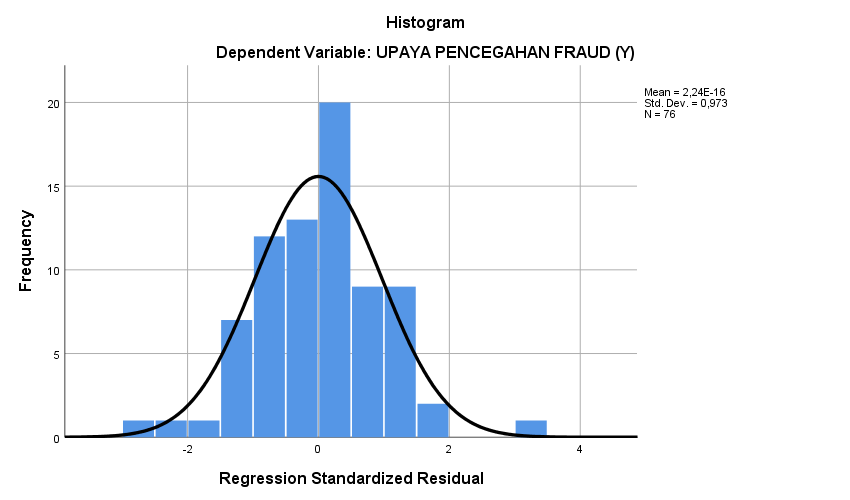 Probality Plot Uji Normalitas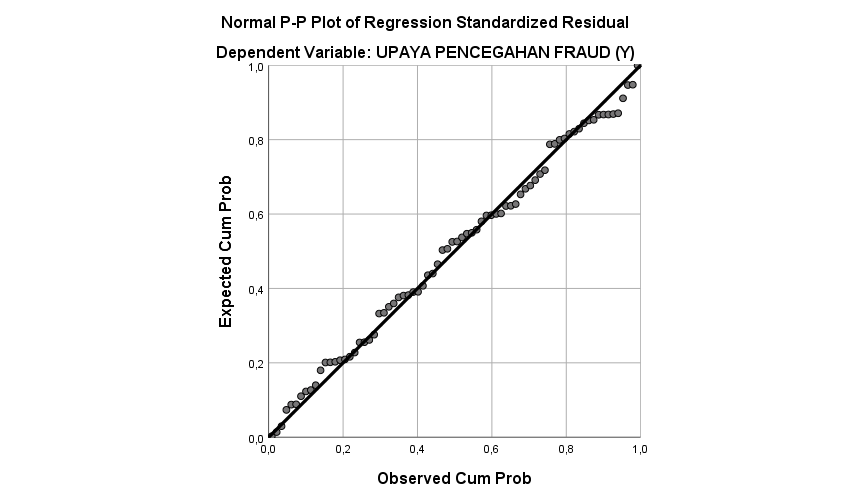 Uji MultikolonieritasUji Heterokedastisitas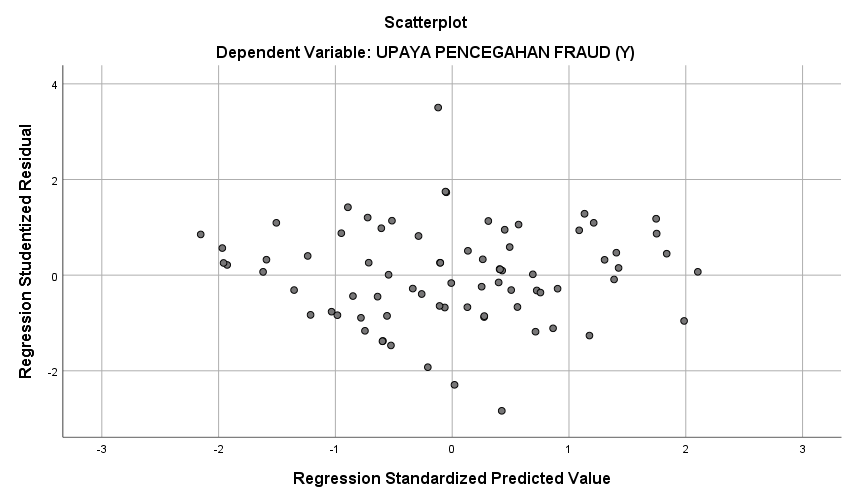 Lampiran 5ANALISIS REGRESI LINEAR BERGANDALampiran 7UJI HIPOTESISUji Koefisien Determinasi (R2)Uji Statistik (t)Uji Kelayakan Model (f)Lampiran 8FOTO DENGAN RESPONDEN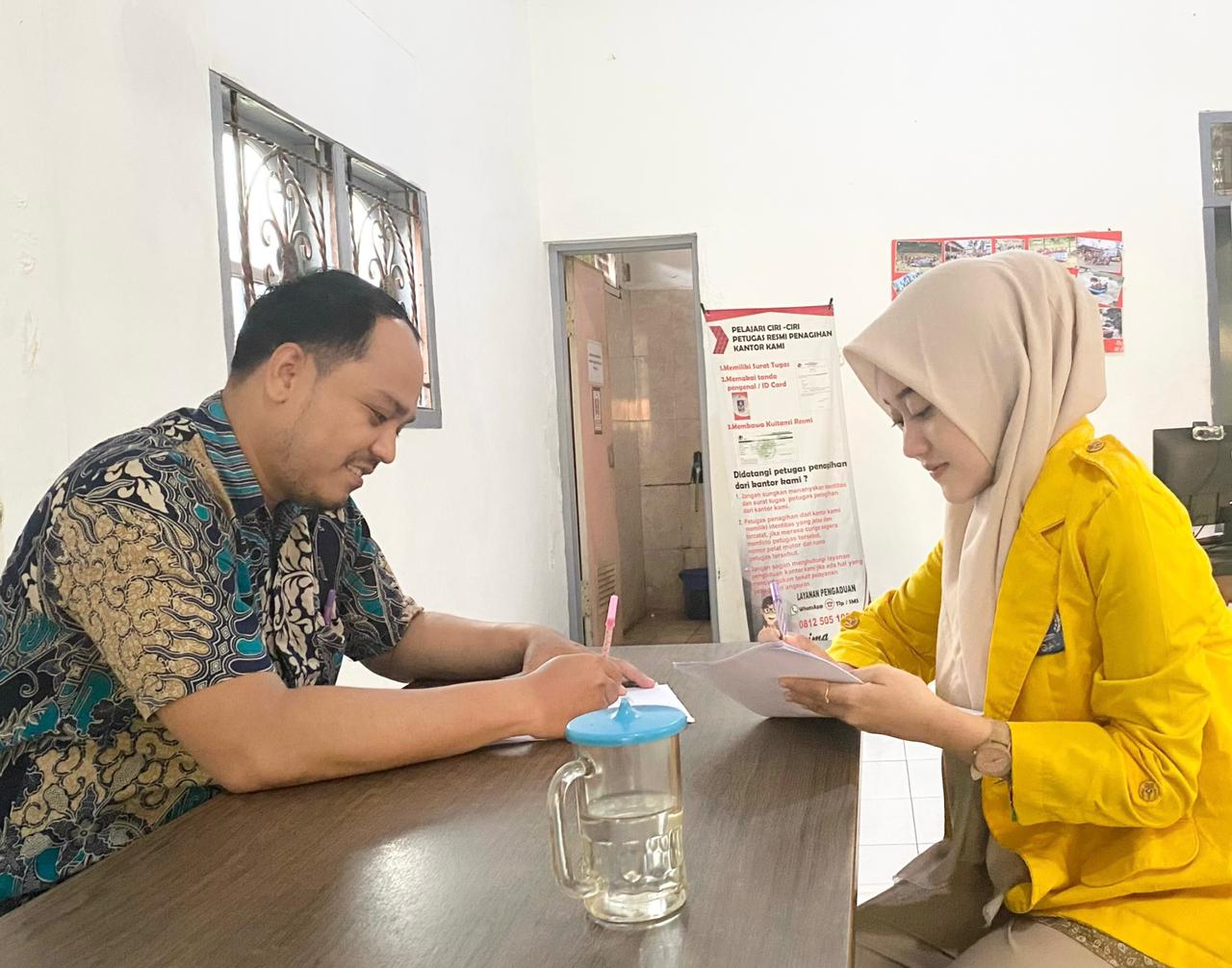 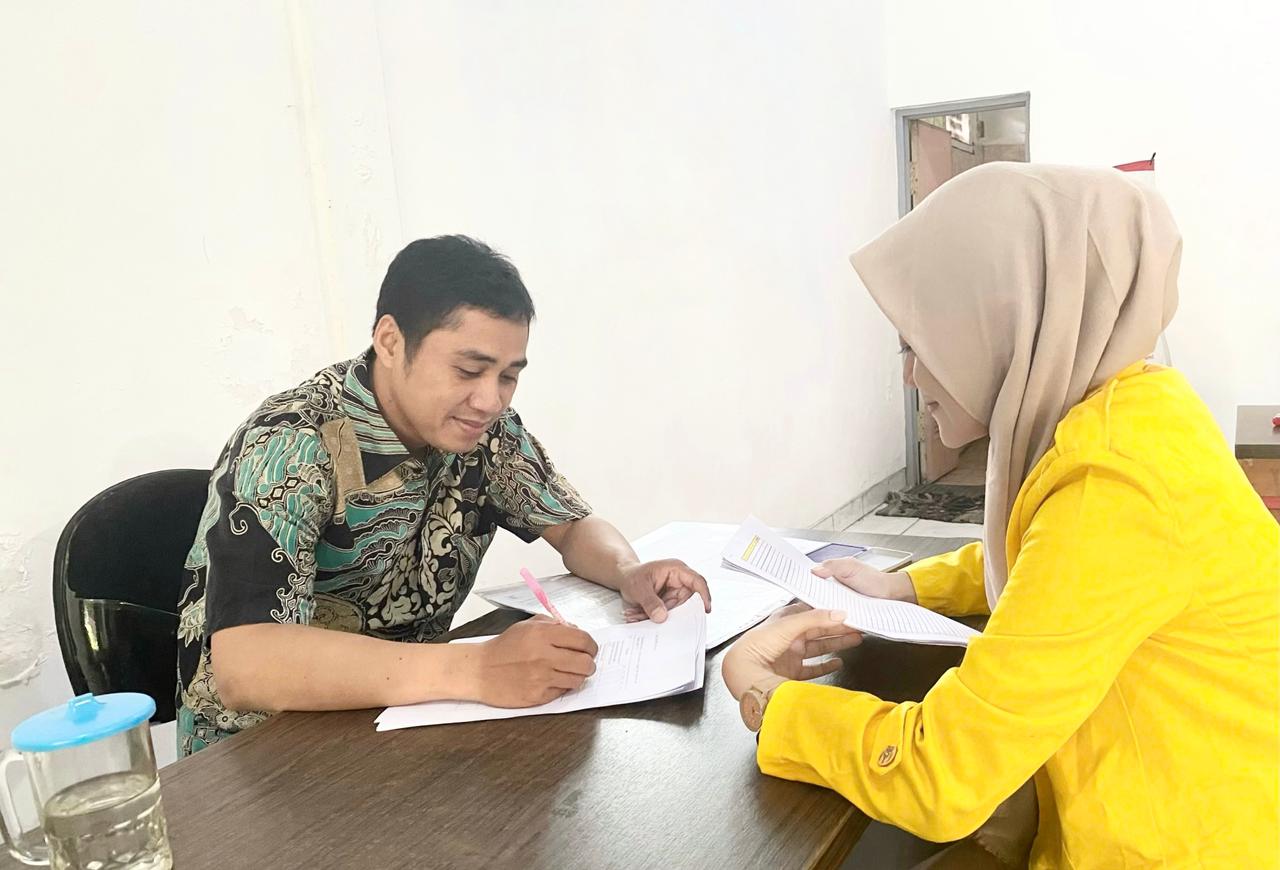 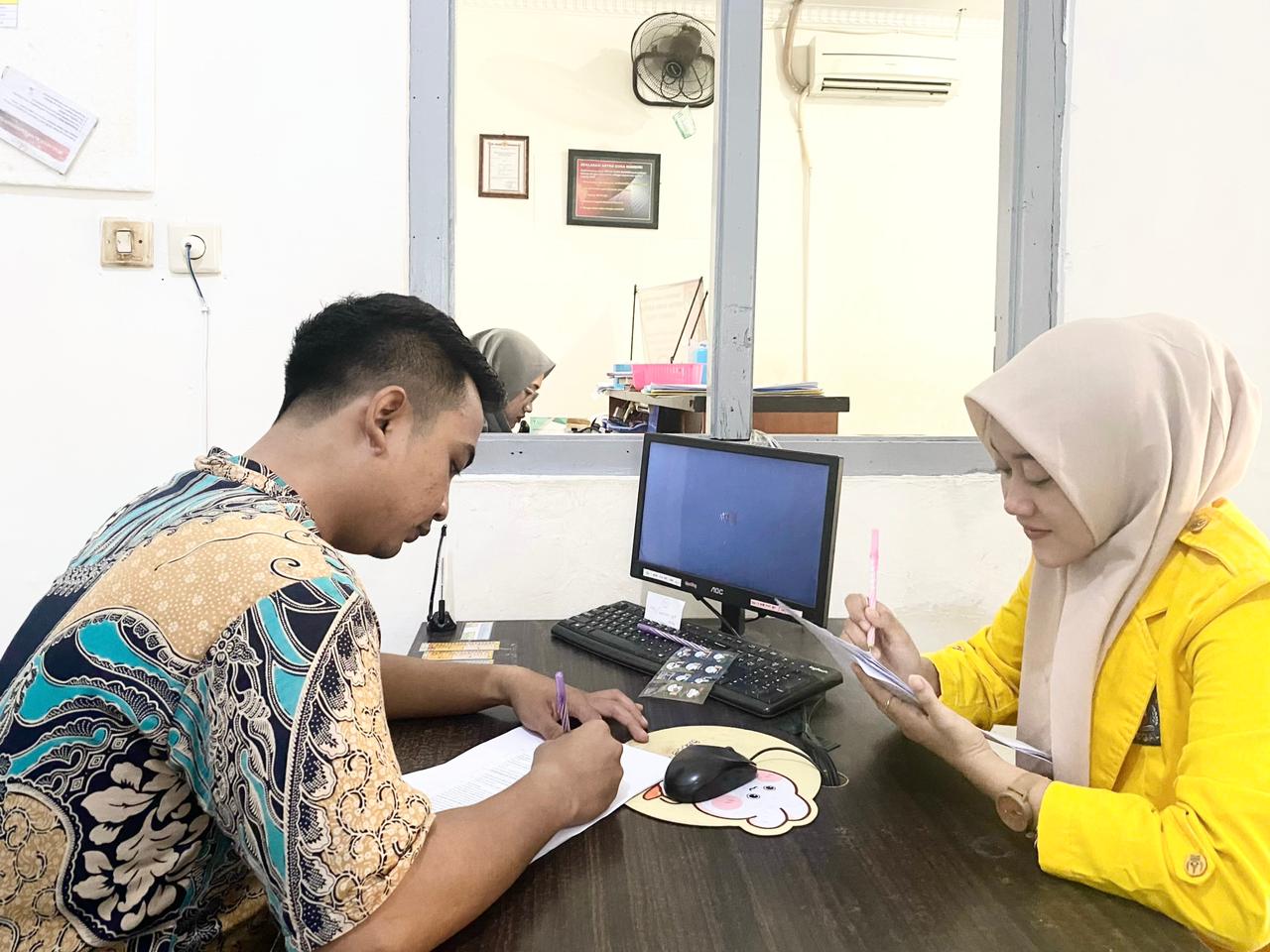 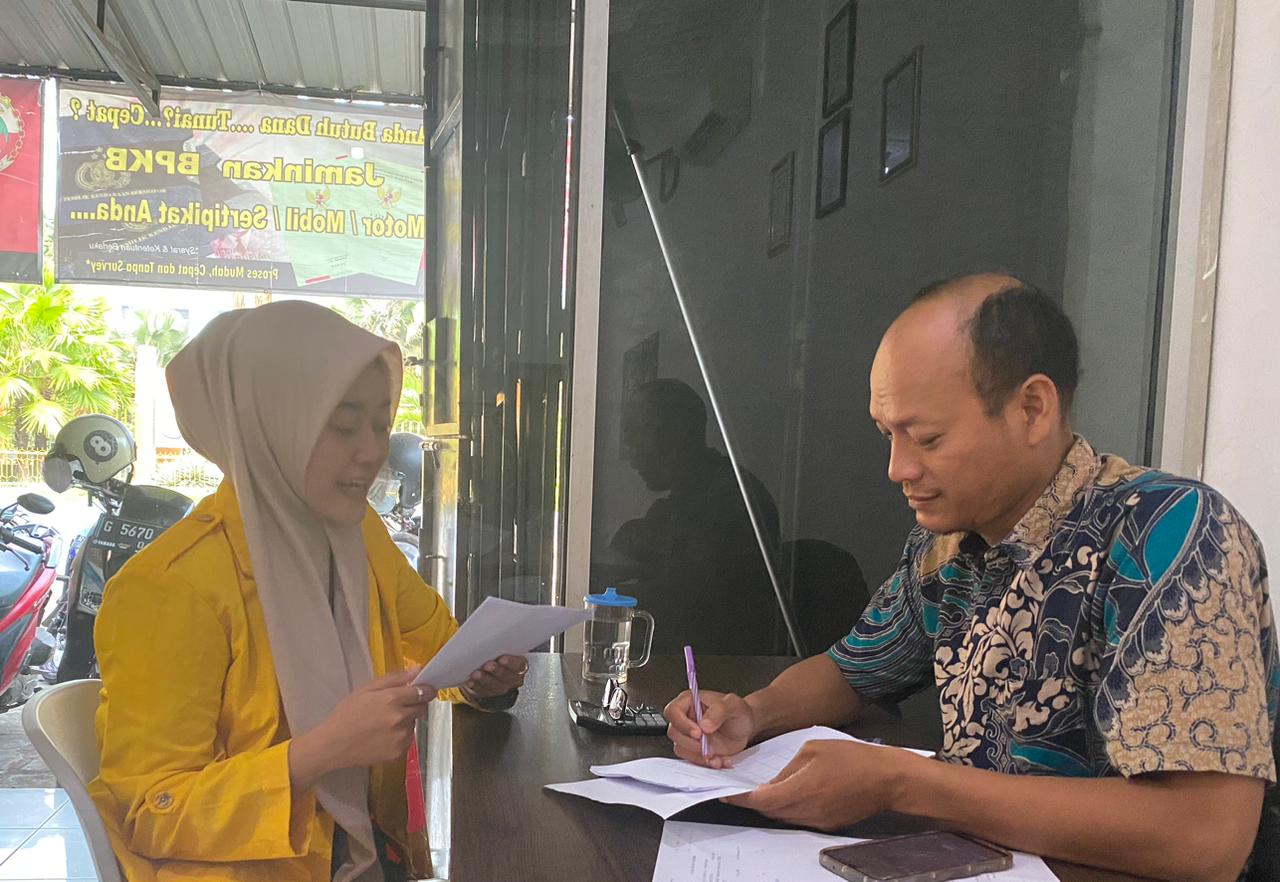 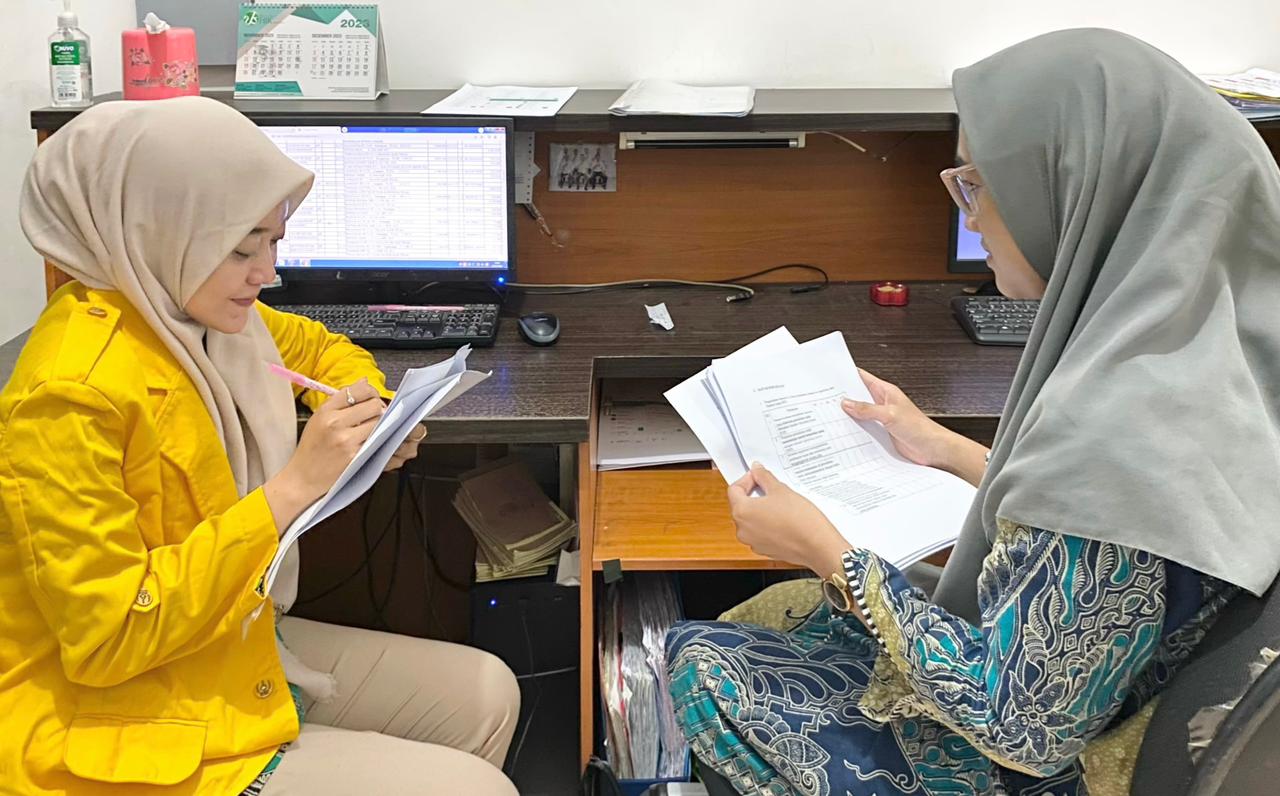 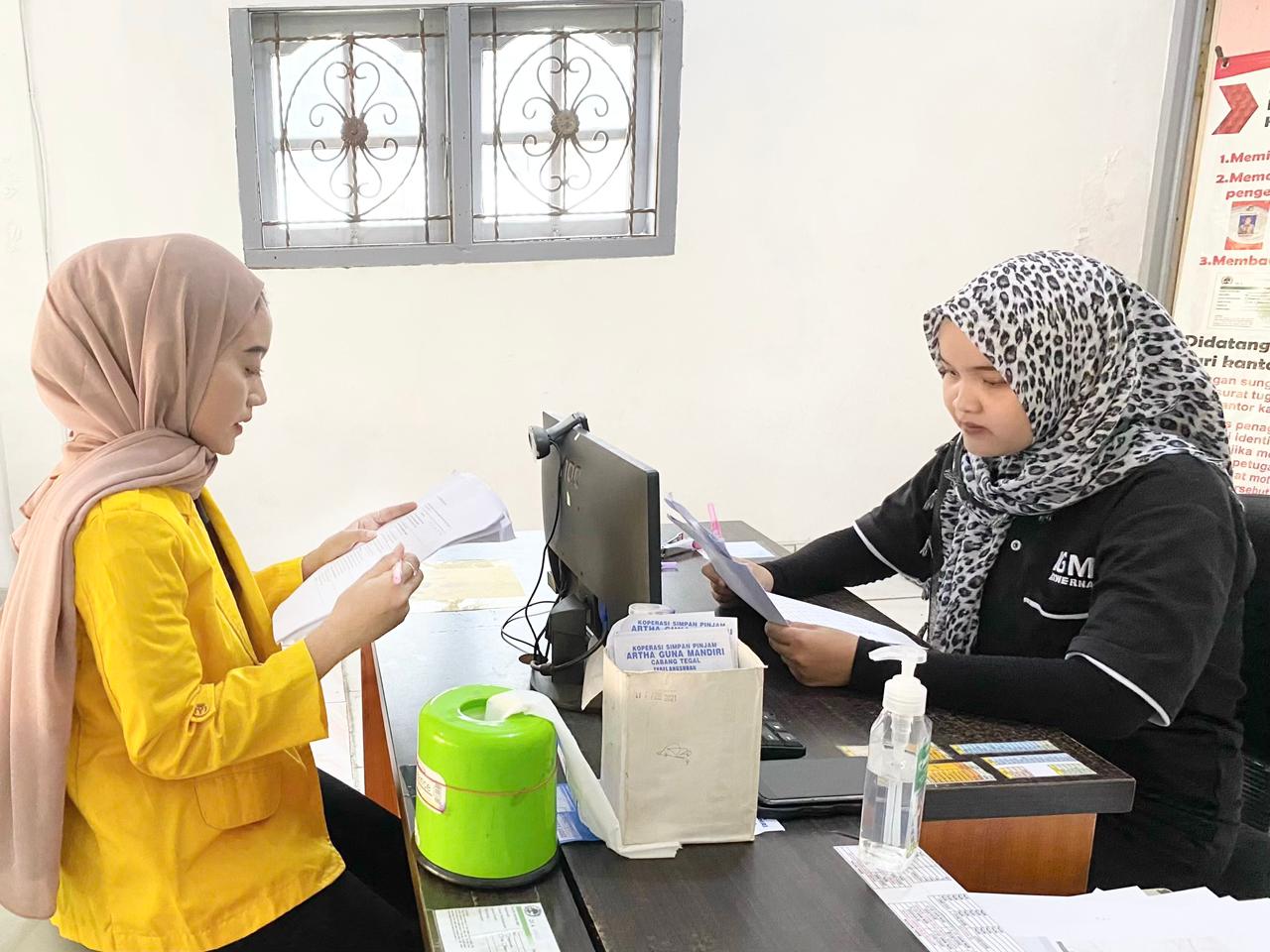 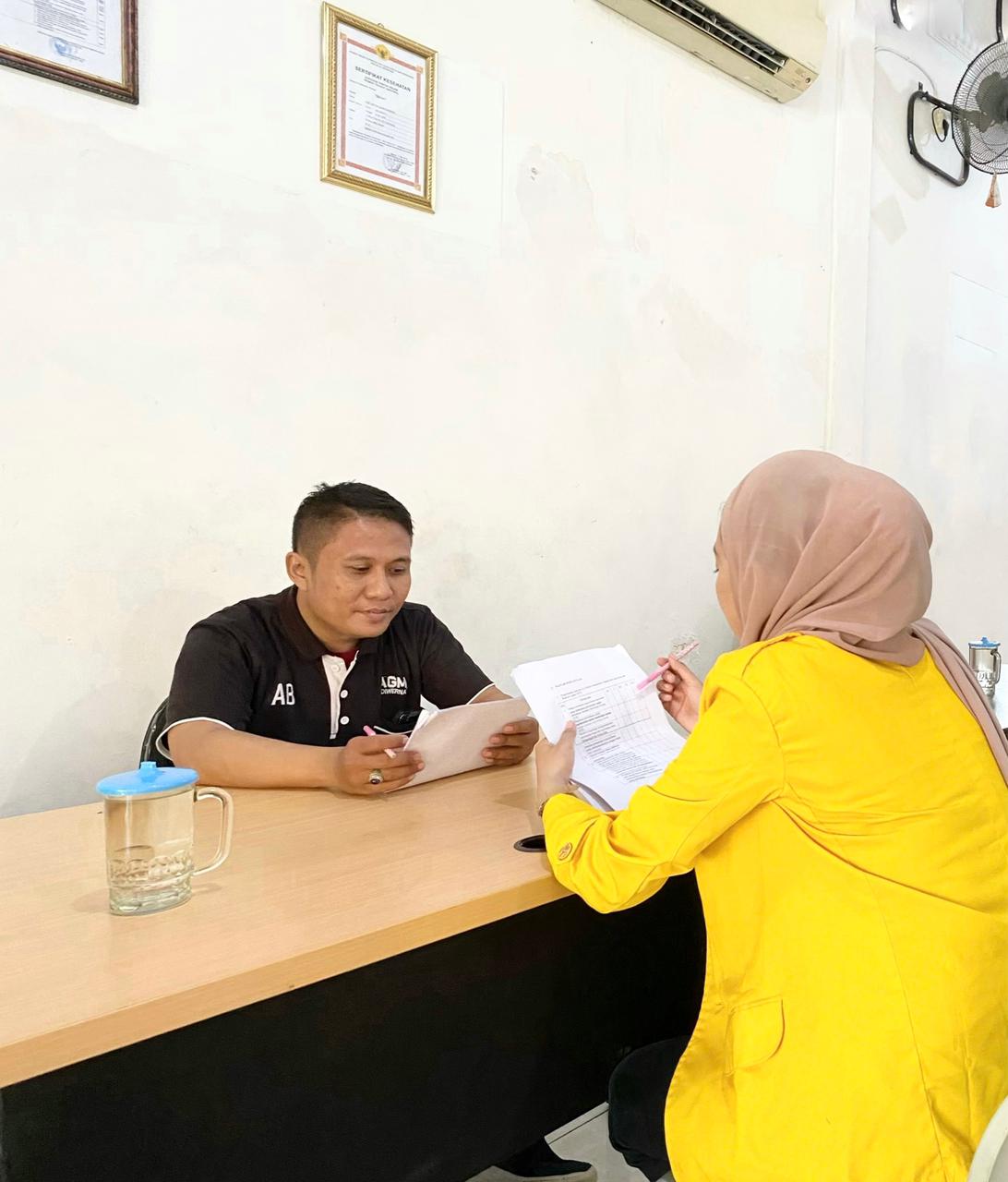 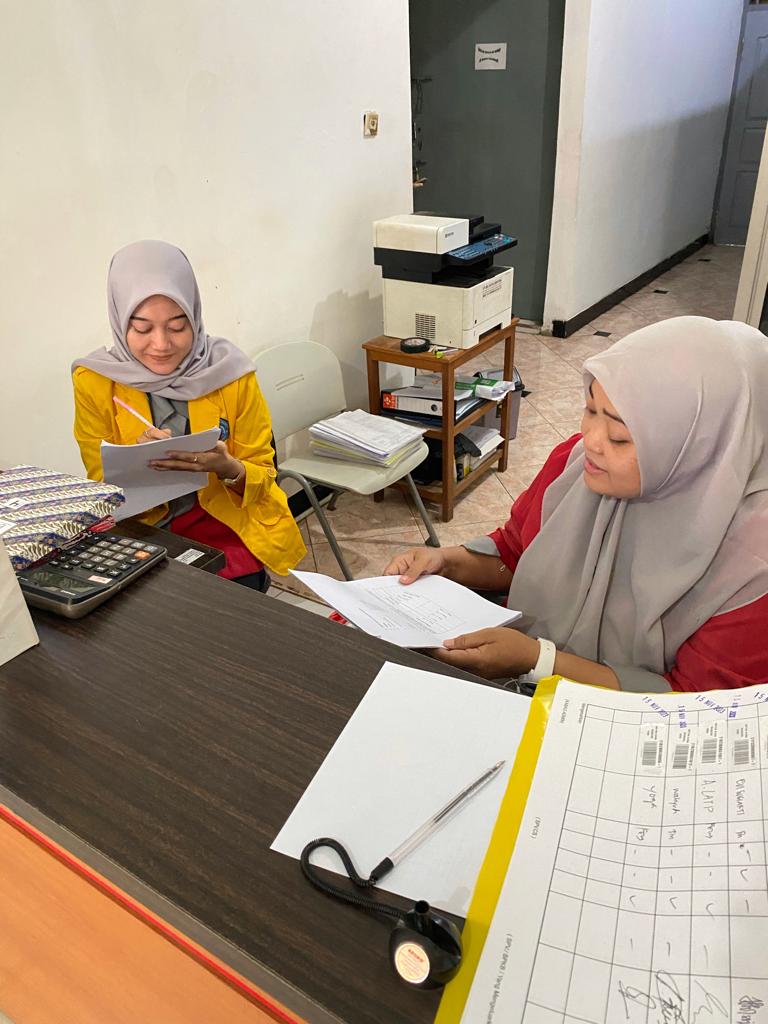 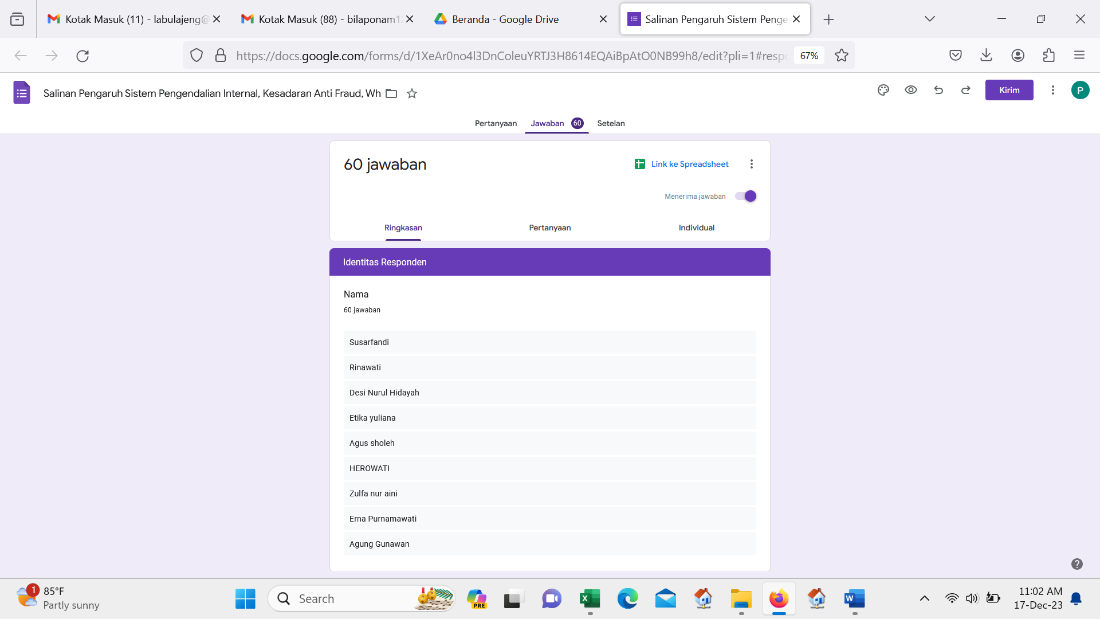 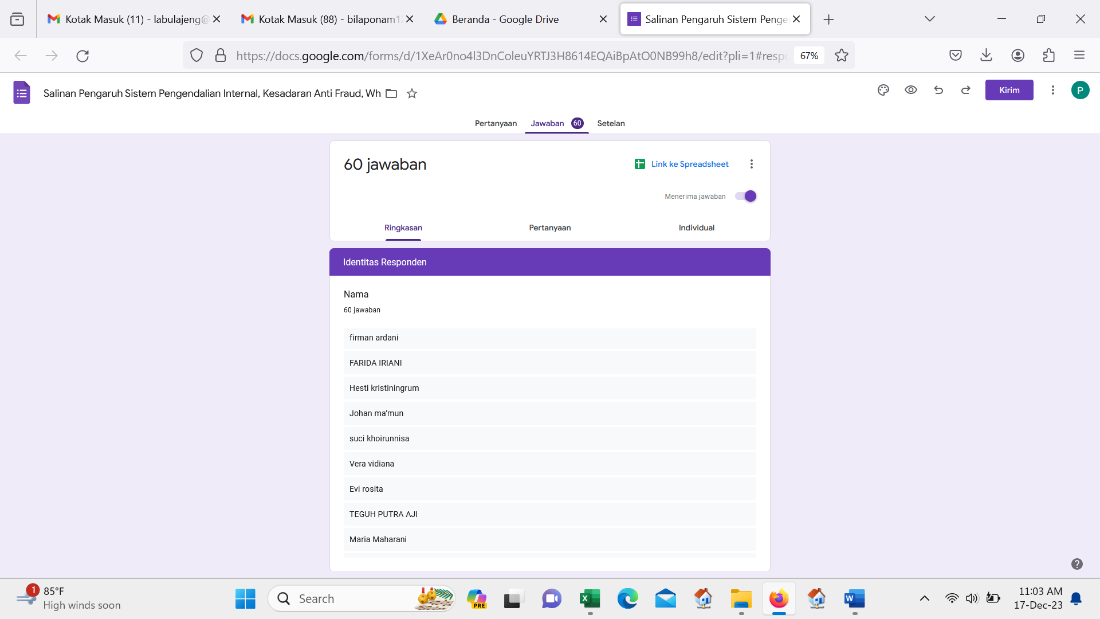 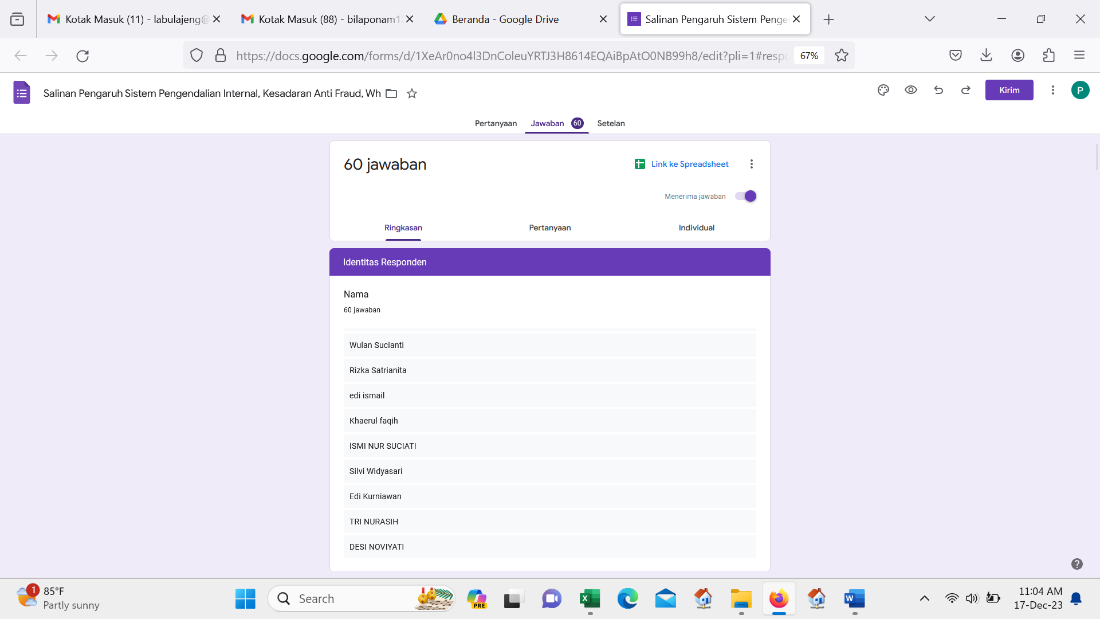 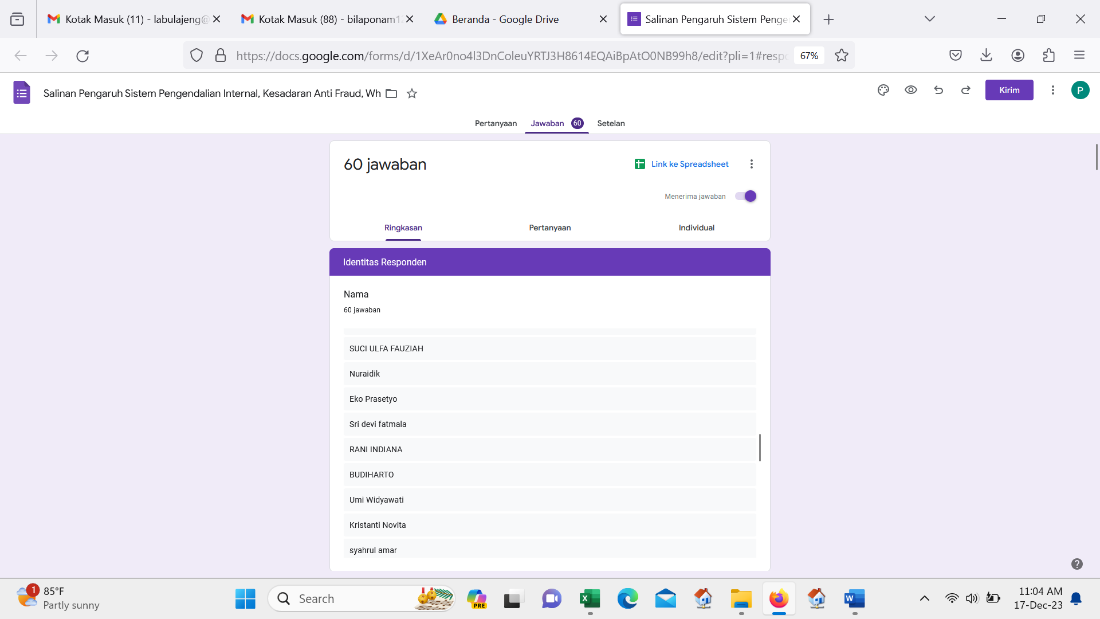 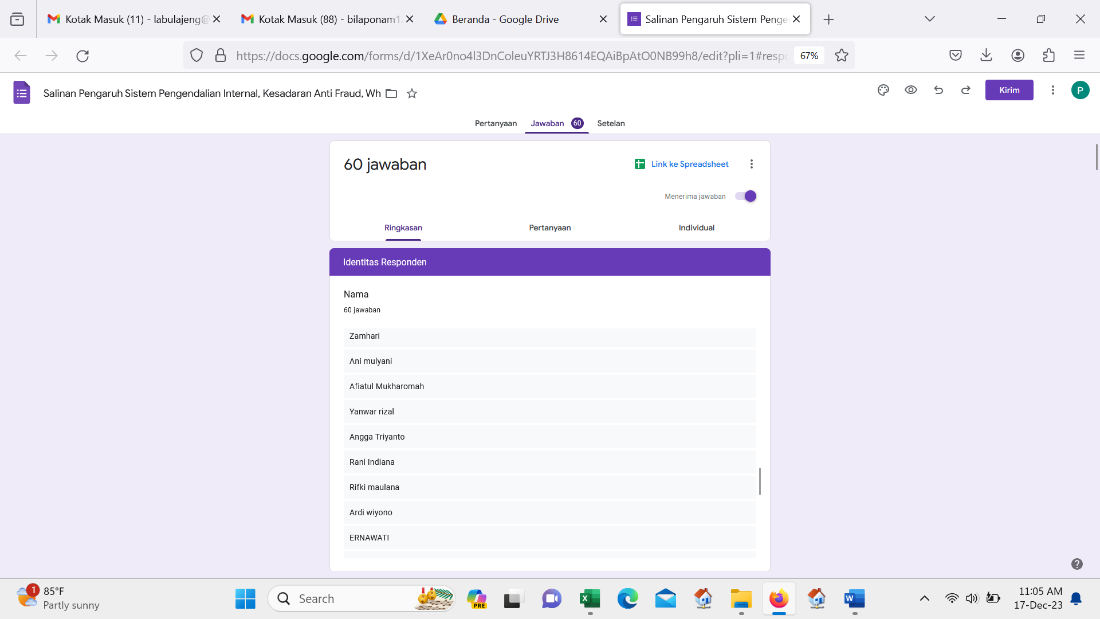 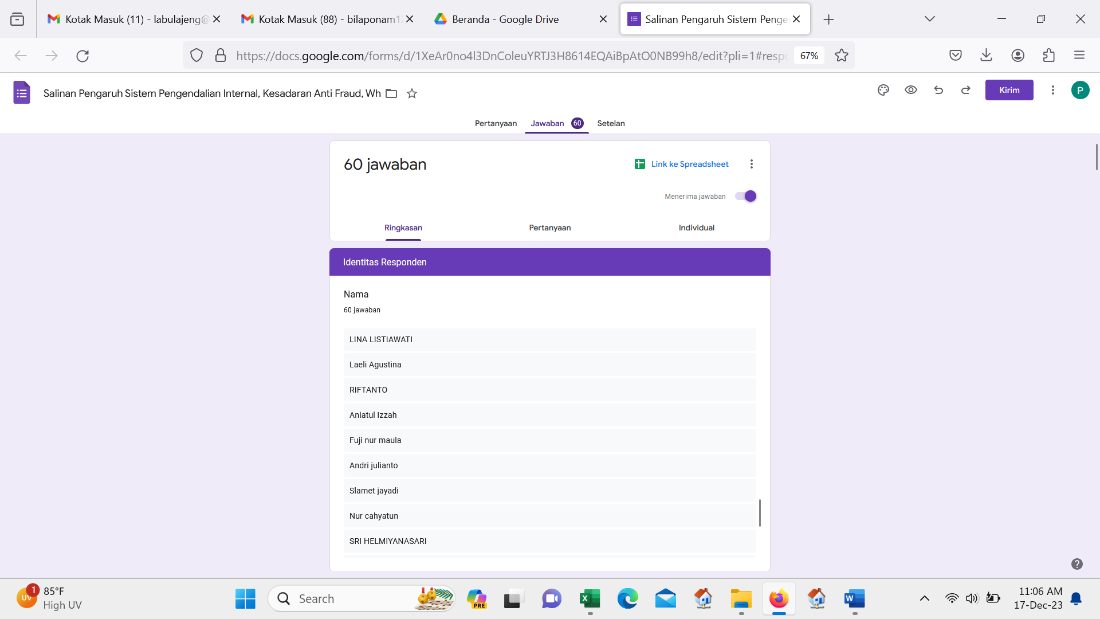 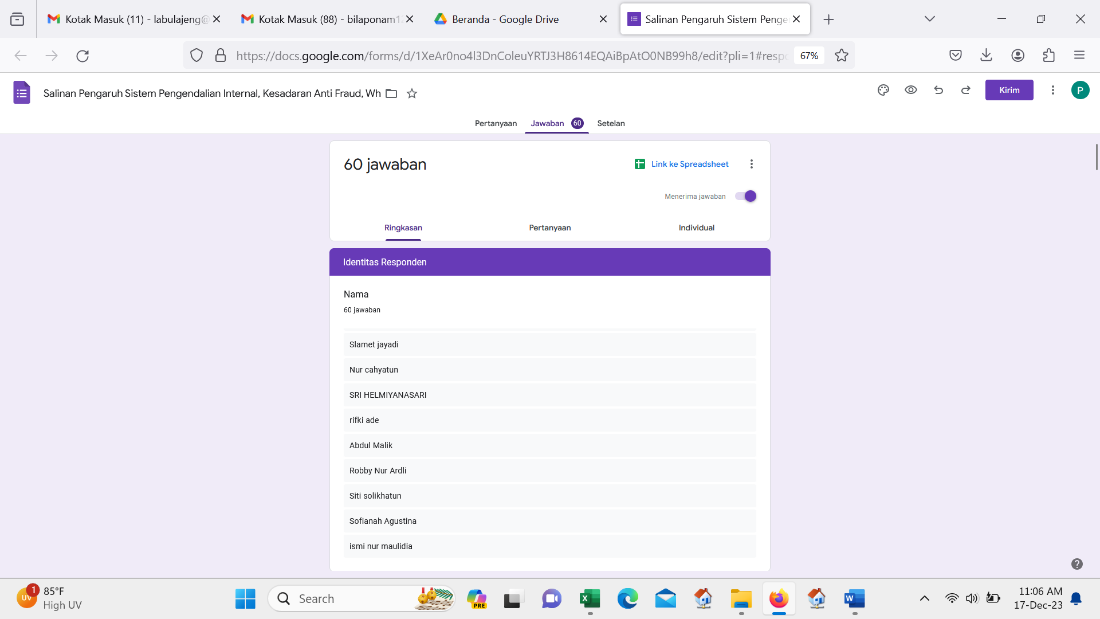 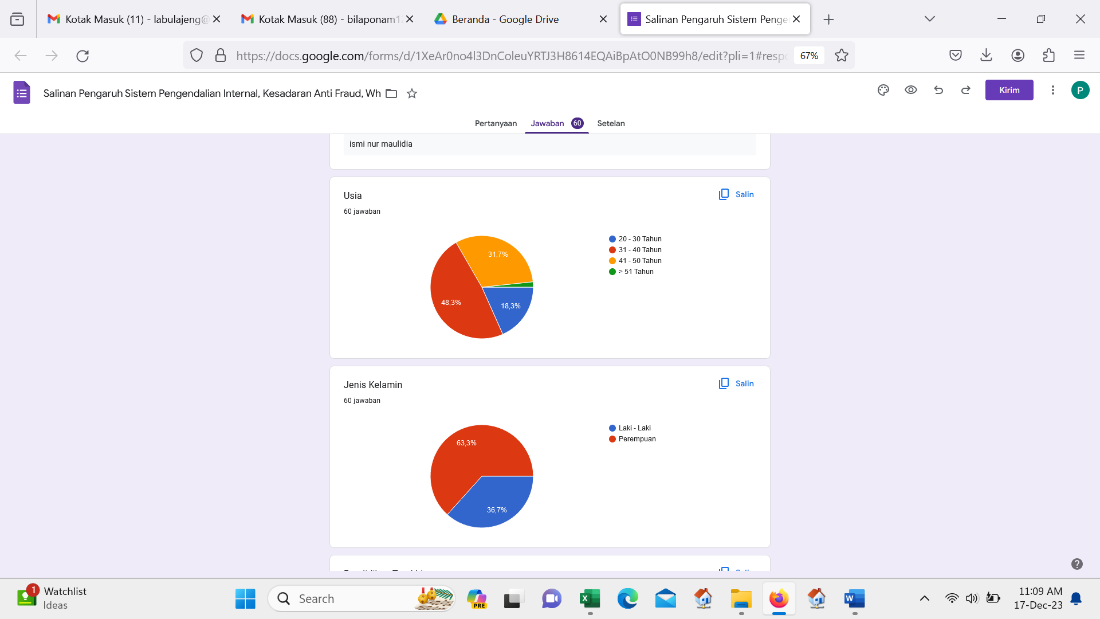 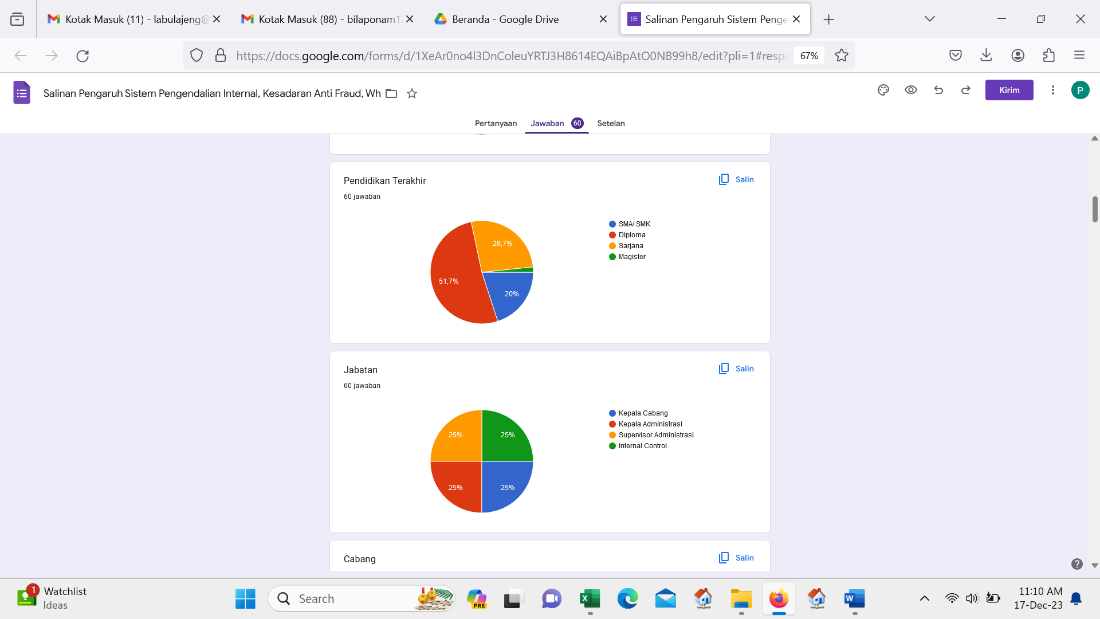 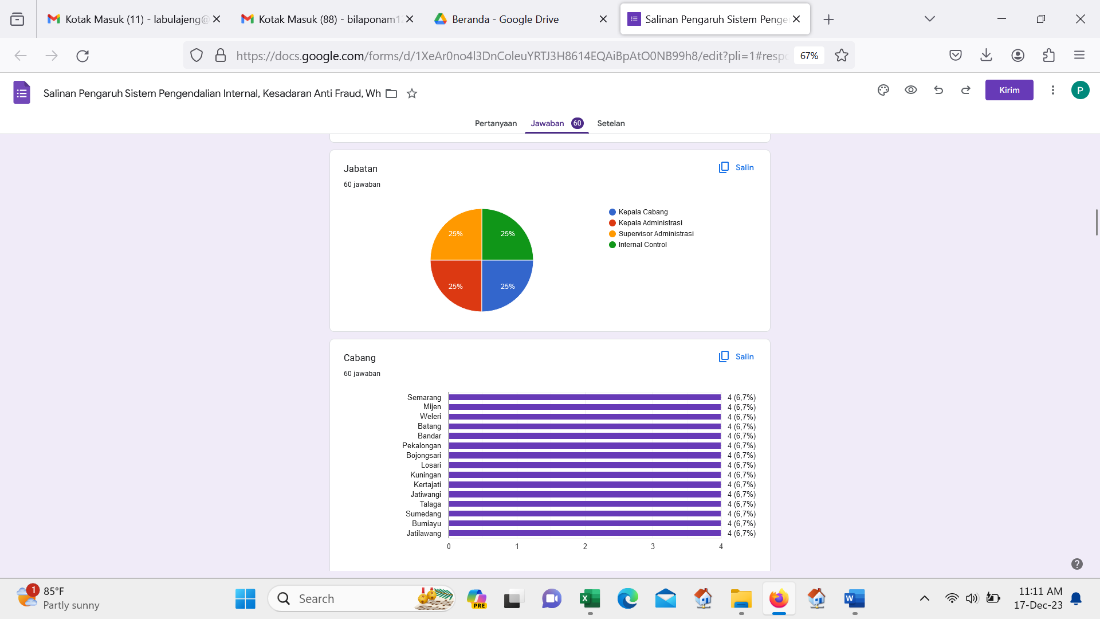 Pilihan JawabanKeteranganNilai 5 = SSSangat SetujuNilai 4 = SSetujuNilai 3 = KSKurang SetujuNilai 2 = TSTidak SetujuNilai 1 = STSSangat Tidak SetujuNOPertanyaanSSSKSTSSTS1Pimpinan ikut serta bertanggungjawab  menekankan pentingnya nilai-nilai integritas dan etika pada peraturan perusahaan2Struktur organisasi menggambarkan pembagian tugas dan wewenang serta tanggungjawab secara jelas 3Tujuan perusahaan secara keseluruhan cukup spesifik dan sudah tercapai4Membuat dan mereview laporan kinerja karyawan5Karyawan diberikan pelatihan untuk meningkatkan kinerja6Adanya pembatasan asset terhadap fasilitas perusahaan di luar jam kerja7Perusahaan melaksanakan SOP sesuai dengan divisi8Adanya saluran informasi terbuka untuk anggota dengan menghubungi pemilik perusahaan (owner) secara langsung guna melaporkan adanya kecurangan9Perusahaan sudah melakukan pemantauan berkelanjutan mengenai masalah-masalah yang terjadi10Pimpinan perusahaan sudah mereview dan mengevaluasi temuan yang menunjukkan adanya kelemahan dan perlu perbaikanNOPertanyaanSSSKSTSSTS1Perusahaan sudah memiliki lingkungan kerja yang positif dan pimpinan sudah memberikan contoh keteladanan kepada karyawan2Mengakui kesalahan yang tidak dilakukan karena ada ancaman dari pihak lain3Kedisiplinan belum berjalan kepada seluruh pihak perusahan dan belum dikenakan sanksi yang tegas jika tidak mematuhinya4Tanggungjawab bersama atas kesalahan orang lain saat menggantikan posisi sementara5Karyawan memiliki kesempatan untuk mengikuti capacity building berupa training, workshop, dan pengembangan lain6Terdapat prosedur untuk mengidentifikasi, menilai, dan mengurangi risiko kecurangan7Pimpinan wajib ikut serta dalam mengawasi kegiatan karyawan dengan menerapkan dan memantau implementasi dari prosedur dan kebijakan organisasi8Adanya komitmen perjanjian secara tertulis antara manajemen dan para karyawan perusahaan untuk melaksanakan kegiatan anti fraud9Pimpinan sudah melakukan tindakan yang cepat dan tepat setelah timbulnya gejala masalah atau kecurangan10Mempromosikan jabatan atau penambahan insentif berdasarkan pada prestasi kerjaNOPertanyaanSSSKSTSSTS1Tidak bersedia menyatakan komitmen untuk melaksanakan whistleblowing system dalam melaporkan jika menemukan adanya kecurangan2Tidak mempunyai keberanian untuk melaporkan adanya kecurangan yang terjadi karena perusahaan belum menjamin kerahasiaan identitas pelapor atau whistleblower3Tidak mempunyai keberanian untuk melaporkan adanya kecurangan yang terjadi karena belum ada kebijakan perlindungan pelapor atau whistleblower4Tidak bersedia melaporkan kecurangan karena tidak mendapatkan penghargaan atau insentif5Anggota lebih mudah dalam melaporkan kecurangan karena langsung tersedianya saluran kepada pemilik perusahaan (owner) untuk melaporkan tindak kecurangan6Dengan adanya saluran whistleblowing system, anggota atau nasabah juga bisa ikut melaporkan kecurangan langsung kepada owner atau pemilik dengan bukti yang jelas7Menggunakan nama samaran jika melaporkan suatu pelanggaran karena meringankan rasa takut8Perusahaan harus melakukan komunikasi secara berkala dengan karyawan mengenai hasil dari penerapan whistleblowing system9Evaluasi dan perbaikan harus senantiasa dilakukan perusahaan untuk meningkatkan efektivitas program whistleblowing system10Laporan kecurangan harus ditindak lanjut secara berkalaNOPertanyaanSSSKSTSSTS1Auditor menggunakan pengalaman kerja dalam melaksanakan pekerjaan2Auditor menerima penilaian oleh pihak lain atas pemeriksaaan laporan3Auditor harus menjalankan peraturan, standar auditing, dan etika profesi4Auditor memutuskan hasil audit berdasarkan fakta dari hasil tim audit5Dalam melaporkan laporan keuangan, auditor tidak berada dibawah tekanan oleh pihak siapapun yang berupa ancaman6Auditor harus tetap berpendirian pada hasil audit dan mendapatkan imbalan yang besar7Dalam pelaksanaan audit, auditor wajib untuk bertukar pendapat dengan audit wilayah yang lain8Wajib mengikuti pendidikan dan pelatihan profesi berkelanjutan dapat meningkatkan kemampuan auditor untuk melakukan audit9Adanya perputaran audit perwilayah untuk dan bertukar pendapat melaksanakan tugasnya10Auditor bertanggungjawab penuh atas hasil yang telah diperiksa atau di auditNOPertanyaanSSSKSTSSTS1Peraturan kebijakan organisasi memuat standar etika yang tinggi sudah berjalan untuk mencegah terjadinya kecurangan2Dengan adanya kebijakan organisasi yang tidak berjalan kondusif dapat memperburuk lingkungan kerja sehingga menyebabkan terjadinya kecurangan3Struktur organisasi yang memadai dan mampu menyediakan arus informasi dalam mencegah terjadinya kecurangan4Pembagian tugas dan fungsi yang jelas sehingga tidak ada satu orang pun yang menguasai seluruh aspek divisi5Banyaknya pekerjaan yang diberikan dan tidak sesuai dengan job desc, dapat memicu tindakan kecuangan6Sudah terjalin komunikasi untuk saling mengingatkan atas kesalahan yang terjadi7Prosedur pencegahan dan penanganan kecurangan ditetapkan secara baku dan tertulis8Prosedur pencegahan fraud dapat dilakukan dengan system review dan operasi yang memadai9Setiap karyawan sudah diingatkan dan didorong oleh perusahaan untuk melaporkan segala transaksi yang mencurigakan10Perusahaan belum menetapkan sanksi yang tegas bagi pelaku tindak kecuranganNORESPONDENSISTEM PENGENDALIAN INTERNAL (X1)SISTEM PENGENDALIAN INTERNAL (X1)SISTEM PENGENDALIAN INTERNAL (X1)SISTEM PENGENDALIAN INTERNAL (X1)SISTEM PENGENDALIAN INTERNAL (X1)SISTEM PENGENDALIAN INTERNAL (X1)SISTEM PENGENDALIAN INTERNAL (X1)SISTEM PENGENDALIAN INTERNAL (X1)SISTEM PENGENDALIAN INTERNAL (X1)SISTEM PENGENDALIAN INTERNAL (X1)JUMLAHNORESPONDENP1P2P3P4P5P6P7P8P9P10JUMLAH14543345433382455554555548344444444444044435344353385354133541332635353353533873224332243288322333223326953533535333810343343433434114455444554441254554545544613433444334436144554545545461554443544434016354444434439174444443333361833333333553419444343443235205544444453422133332555333522434443432132234444444333372455555442324025434324343232264345343453382744452444523828444434444338294343243432323054554545544631343323433230324453344533383324223242232634555555544447355554345545453654553555554737444344445440384343244445373953533555444240423434345436413243245554374233555444454243333555555544441112245555314523222545443346333444444437474334443444374854544455544549445554444443504334445554415134443553443952444444555544531514443444345455443555554655433334554539562224355444355734333555554158534445545443593324343544356044453444554261535345555545623334355555416355555555555064534545545545653333355555406634344444554067554434444542685451344455406934343435553970555554454547713433255555407233354455444073333434445437743333355444377544434435554176444535454543NORESPONDENKESADARAN ANTI FRAUD (X2)KESADARAN ANTI FRAUD (X2)KESADARAN ANTI FRAUD (X2)KESADARAN ANTI FRAUD (X2)KESADARAN ANTI FRAUD (X2)KESADARAN ANTI FRAUD (X2)KESADARAN ANTI FRAUD (X2)KESADARAN ANTI FRAUD (X2)KESADARAN ANTI FRAUD (X2)KESADARAN ANTI FRAUD (X2)JUMLAHNORESPONDENP1P2P3P4P5P6P7P8P9P10JUMLAH14444444444402345455345543333334333343244334434345375334233333128644445544554475555555555508333333333431944433333343410344345344539113433333334321245555555534713333344444436145454555454461545454454534316354445334439174444444445411833555333353819444534444541205554545555482133554333323422435443345540233344333444352444544444454225435554332539265355553334412754543545454428334343343434293333433334323044443444433831433344333434323443534435383344345443454034555555555550353343453554393655535455554737545355454444383443544444393944444434443940432354445438414434555555454235335555444243445454345442441111145553274543344444453946333333355334474444444555434845544555454649545554555548504543444544415143433434543752444444445542534444454454425455555555555055444344455340563333333555365744333334543658444444355542594433444543386044444555554561555454554446624433444554406355555554444764432454355540653333454545396634344444543967454455555547683313453555376944555555544770555515554444713334355554407255555455454873333334445436743333355555407543545455554576445444344440NORESPONDENWHISTLEBLOWING SYSTEM (X3)WHISTLEBLOWING SYSTEM (X3)WHISTLEBLOWING SYSTEM (X3)WHISTLEBLOWING SYSTEM (X3)WHISTLEBLOWING SYSTEM (X3)WHISTLEBLOWING SYSTEM (X3)WHISTLEBLOWING SYSTEM (X3)WHISTLEBLOWING SYSTEM (X3)WHISTLEBLOWING SYSTEM (X3)WHISTLEBLOWING SYSTEM (X3)JUMLAHNORESPONDENP1P2P3P4P5P6P7P8P9P10JUMLAH14545545455462555335553342333333333333043233332333285334533345336644454444544274545545455468333333333330933443334433410434554345542113333333333301255555555555013444444444440143445334453381544444444444016445554455546174445544455441831355313553419344333443334205554555545482133323333232822323433234330233334433344342455555555555025335453354540264334343343342744455444554428323333233328293333333333303043555435554431455554555548323223332233263344444444444034445554445545353333354545383643425444554037332445555541383233343455353944443554554340333444355539414444444454414233333544553843333335545539443333355555404533443434553846333335455539474444454455434854545434554449554544444544503344455555435143444555554452444444555544534145454545415454555544454655555555445548563344455455425733333555554058332225555537594332454545396044454435554361333344345436624445545555466355555555555064443534555543653333353555386644444555554567433435355540683333355554396933444555454270555555555449713334445545407233333444543673333335555540743333355555407533333455443776223114455431NOPROFESIONALISME AUDITOR INTERNAL (X4)PROFESIONALISME AUDITOR INTERNAL (X4)PROFESIONALISME AUDITOR INTERNAL (X4)PROFESIONALISME AUDITOR INTERNAL (X4)PROFESIONALISME AUDITOR INTERNAL (X4)PROFESIONALISME AUDITOR INTERNAL (X4)PROFESIONALISME AUDITOR INTERNAL (X4)PROFESIONALISME AUDITOR INTERNAL (X4)PROFESIONALISME AUDITOR INTERNAL (X4)PROFESIONALISME AUDITOR INTERNAL (X4)JUMLAHRESPONDENP1P2P3P4P5P6P7P8P9P10JUMLAH14444444444402333333333330333333333333044444444444405333333333330644444444444075555555555508334333343332944233442333210445444454442114443444434381245555455554813333343333432145454554545461545454454544416354443544440174444444444401833333333333019444344443438205544455444442133332333322822434444344438234444444444402455555555555025554555545548265444454444422755555555555028343333433332293333333333303055555555555031445544455444323344333443343345554455544634555555555550353333333355343623454234453637455544555547383323333245313953455534454340434444344539414434444355404235332353453643333333335534443333333345334544324443553846333333334533474444444455424855455554454749554455545547504544445445435143343433453652444444445542534545545455465455553555454755554445545546564444444445415733333333553458234442345536593422334255336044444444554261333333335534624455444545446355555555454964453454535543653333333355346644444444554267434334345538683333333355346944344443453970555555554549714445544455447234334343553773333333335534743333333345337533122331452776333333335534NORESPONDENUPAYA PENCEGAHAN FRAUD (Y)UPAYA PENCEGAHAN FRAUD (Y)UPAYA PENCEGAHAN FRAUD (Y)UPAYA PENCEGAHAN FRAUD (Y)UPAYA PENCEGAHAN FRAUD (Y)UPAYA PENCEGAHAN FRAUD (Y)UPAYA PENCEGAHAN FRAUD (Y)UPAYA PENCEGAHAN FRAUD (Y)UPAYA PENCEGAHAN FRAUD (Y)UPAYA PENCEGAHAN FRAUD (Y)JUMLAHNORESPONDENP1P2P3P4P5P6P7P8P9P10JUMLAH14444444444402345455345543333334333333144334434343355334233333229644445544544375555555552478333333333330944433333333310344345344337113433333333311245555555544813333344444436145454555454461545454454544416354445334338174444444444401833333333333019444344444439205544445554452133332333332922434443345438234444443443382455555552444525555334333236263334443344352724444544443928433334433434293333333333303045555445554731444444334443323343223333293333434433443534555544434544354444443444393654234444453937453354454441384332433332303954345553534240344334334435413432444444364233535333553843455555555549443333333333304533334444343546333333333330474444444444404845544554444449545554554446504543444442385143433433443552444444444440534444454443405455555554554955444344434438563333333333305744333333333258444444334438593332443343326044444444444061333422343330623444444343376355545545554864454345355341653333333333306644444444444067333333333330683333333333306944445444554370555555555550714445444442397244434343343673333333333330743333333333307534444443443876333343443333CorrelationsCorrelationsCorrelationsCorrelationsCorrelationsCorrelationsCorrelationsCorrelationsCorrelationsCorrelationsCorrelationsCorrelationsCorrelationsX1.1X1.2X1.3X1.4X1.5X1.6X1.7X1.8X1.9X1.10SISTEM PENGENDALIAN INTERNAL (X1)X1.1Pearson Correlation1,360**,811**,316**,310**,282*0,0840,1740,1400,001,630**X1.1Sig. (2-tailed)0,0010,0000,0050,0070,0140,4680,1330,2280,9900,000X1.1N7676767676767676767676X1.2Pearson Correlation,360**1,466**,237*,377**-0,0480,2010,002-0,0740,025,464**X1.2Sig. (2-tailed)0,0010,0000,0400,0010,6810,0810,9880,5260,8290,000X1.2N7676767676767676767676X1.3Pearson Correlation,811**,466**1,289*,395**,240*0,222,251*0,0420,038,679**X1.3Sig. (2-tailed)0,0000,0000,0110,0000,0370,0540,0290,7210,7460,000X1.3N7676767676767676767676X1.4Pearson Correlation,316**,237*,289*1,511**,230*0,0240,038,376**0,086,558**X1.4Sig. (2-tailed)0,0050,0400,0110,0000,0450,8370,7440,0010,4580,000X1.4N7676767676767676767676X1.5Pearson Correlation,310**,377**,395**,511**10,0180,083-0,0110,0830,194,536**X1.5Sig. (2-tailed)0,0070,0010,0000,0000,8780,4770,9220,4740,0930,000X1.5N7676767676767676767676X1.6Pearson Correlation,282*-0,048,240*,230*0,0181,416**,590**,432**,406**,592**X1.6Sig. (2-tailed)0,0140,6810,0370,0450,8780,0000,0000,0000,0000,000X1.6N7676767676767676767676X1.7Pearson Correlation0,0840,2010,2220,0240,083,416**1,452**0,212,340**,508**X1.7Sig. (2-tailed)0,4680,0810,0540,8370,4770,0000,0000,0660,0030,000X1.7N7676767676767676767676X1.8Pearson Correlation0,1740,002,251*0,038-0,011,590**,452**1,434**,529**,587**X1.8Sig. (2-tailed)0,1330,9880,0290,7440,9220,0000,0000,0000,0000,000X1.8N7676767676767676767676X1.9Pearson Correlation0,140-0,0740,042,376**0,083,432**0,212,434**1,612**,567**X1.9Sig. (2-tailed)0,2280,5260,7210,0010,4740,0000,0660,0000,0000,000X1.9N7676767676767676767676X1.10Pearson Correlation0,0010,0250,0380,0860,194,406**,340**,529**,612**1,563**X1.10Sig. (2-tailed)0,9900,8290,7460,4580,0930,0000,0030,0000,0000,000X1.10N7676767676767676767676SISTEM PENGENDALIAN INTERNAL (X1)Pearson Correlation,630**,464**,679**,558**,536**,592**,508**,587**,567**,563**1SISTEM PENGENDALIAN INTERNAL (X1)Sig. (2-tailed)0,0000,0000,0000,0000,0000,0000,0000,0000,0000,000SISTEM PENGENDALIAN INTERNAL (X1)N7676767676767676767676**. Correlation is significant at the 0.01 level (2-tailed).**. Correlation is significant at the 0.01 level (2-tailed).**. Correlation is significant at the 0.01 level (2-tailed).**. Correlation is significant at the 0.01 level (2-tailed).**. Correlation is significant at the 0.01 level (2-tailed).**. Correlation is significant at the 0.01 level (2-tailed).**. Correlation is significant at the 0.01 level (2-tailed).**. Correlation is significant at the 0.01 level (2-tailed).**. Correlation is significant at the 0.01 level (2-tailed).**. Correlation is significant at the 0.01 level (2-tailed).**. Correlation is significant at the 0.01 level (2-tailed).**. Correlation is significant at the 0.01 level (2-tailed).**. Correlation is significant at the 0.01 level (2-tailed).*. Correlation is significant at the 0.05 level (2-tailed).*. Correlation is significant at the 0.05 level (2-tailed).*. Correlation is significant at the 0.05 level (2-tailed).*. Correlation is significant at the 0.05 level (2-tailed).*. Correlation is significant at the 0.05 level (2-tailed).*. Correlation is significant at the 0.05 level (2-tailed).*. Correlation is significant at the 0.05 level (2-tailed).*. Correlation is significant at the 0.05 level (2-tailed).*. Correlation is significant at the 0.05 level (2-tailed).*. Correlation is significant at the 0.05 level (2-tailed).*. Correlation is significant at the 0.05 level (2-tailed).*. Correlation is significant at the 0.05 level (2-tailed).*. Correlation is significant at the 0.05 level (2-tailed).Reliability StatisticsReliability StatisticsCronbach's AlphaN of Items0,76510CorrelationsCorrelationsCorrelationsCorrelationsCorrelationsCorrelationsCorrelationsCorrelationsCorrelationsCorrelationsCorrelationsCorrelationsCorrelationsX2.1X2.2X2.3X2.4X2.5X2.6X2.7X2.8X2.9X2.10KESADARAN ANTI FRAUD (X2)X2.1Pearson Correlation1,621**,611**,592**,426**,322**,398**,243*0,158,281*,757**X2.1Sig. (2-tailed)0,0000,0000,0000,0000,0050,0000,0350,1720,0140,000X2.1N7676767676767676767676X2.2Pearson Correlation,621**1,535**,468**,390**,398**,481**,298**0,1730,166,735**X2.2Sig. (2-tailed)0,0000,0000,0000,0010,0000,0000,0090,1360,1520,000X2.2N7676767676767676767676X2.3Pearson Correlation,611**,535**1,633**,384**0,1960,2090,042-0,0780,110,617**X2.3Sig. (2-tailed)0,0000,0000,0000,0010,0900,0700,7220,5050,3460,000X2.3N7676767676767676767676X2.4Pearson Correlation,592**,468**,633**1,405**,291*,289*0,0160,050,286*,666**X2.4Sig. (2-tailed)0,0000,0000,0000,0000,0110,0110,8930,6670,0120,000X2.4N7676767676767676767676X2.5Pearson Correlation,426**,390**,384**,405**1,264*0,2070,0620,074,335**,589**X2.5Sig. (2-tailed)0,0000,0010,0010,0000,0210,0720,5940,5270,0030,000X2.5N7676767676767676767676X2.6Pearson Correlation,322**,398**0,196,291*,264*1,521**,488**,415**,252*,650**X2.6Sig. (2-tailed)0,0050,0000,0900,0110,0210,0000,0000,0000,0280,000X2.6N7676767676767676767676X2.7Pearson Correlation,398**,481**0,209,289*0,207,521**1,587**,425**0,172,678**X2.7Sig. (2-tailed)0,0000,0000,0700,0110,0720,0000,0000,0000,1370,000X2.7N7676767676767676767676X2.8Pearson Correlation,243*,298**0,0420,0160,062,488**,587**1,675**,226*,560**X2.8Sig. (2-tailed)0,0350,0090,7220,8930,5940,0000,0000,0000,0490,000X2.8N7676767676767676767676X2.9Pearson Correlation0,1580,173-0,0780,0500,074,415**,425**,675**10,199,472**X2.9Sig. (2-tailed)0,1720,1360,5050,6670,5270,0000,0000,0000,0840,000X2.9N7676767676767676767676X2.10Pearson Correlation,281*0,1660,110,286*,335**,252*0,172,226*0,1991,482**X2.10Sig. (2-tailed)0,0140,1520,3460,0120,0030,0280,1370,0490,0840,000X2.10N7676767676767676767676KESADARAN ANTI FRAUD (X2)Pearson Correlation,757**,735**,617**,666**,589**,650**,678**,560**,472**,482**1KESADARAN ANTI FRAUD (X2)Sig. (2-tailed)0,0000,0000,0000,0000,0000,0000,0000,0000,0000,000KESADARAN ANTI FRAUD (X2)N7676767676767676767676**. Correlation is significant at the 0.01 level (2-tailed).**. Correlation is significant at the 0.01 level (2-tailed).**. Correlation is significant at the 0.01 level (2-tailed).**. Correlation is significant at the 0.01 level (2-tailed).**. Correlation is significant at the 0.01 level (2-tailed).**. Correlation is significant at the 0.01 level (2-tailed).**. Correlation is significant at the 0.01 level (2-tailed).**. Correlation is significant at the 0.01 level (2-tailed).**. Correlation is significant at the 0.01 level (2-tailed).**. Correlation is significant at the 0.01 level (2-tailed).**. Correlation is significant at the 0.01 level (2-tailed).**. Correlation is significant at the 0.01 level (2-tailed).**. Correlation is significant at the 0.01 level (2-tailed).*. Correlation is significant at the 0.05 level (2-tailed).*. Correlation is significant at the 0.05 level (2-tailed).*. Correlation is significant at the 0.05 level (2-tailed).*. Correlation is significant at the 0.05 level (2-tailed).*. Correlation is significant at the 0.05 level (2-tailed).*. Correlation is significant at the 0.05 level (2-tailed).*. Correlation is significant at the 0.05 level (2-tailed).*. Correlation is significant at the 0.05 level (2-tailed).*. Correlation is significant at the 0.05 level (2-tailed).*. Correlation is significant at the 0.05 level (2-tailed).*. Correlation is significant at the 0.05 level (2-tailed).*. Correlation is significant at the 0.05 level (2-tailed).*. Correlation is significant at the 0.05 level (2-tailed).Reliability StatisticsReliability StatisticsCronbach's AlphaN of Items0,82110CorrelationsCorrelationsCorrelationsCorrelationsCorrelationsCorrelationsCorrelationsCorrelationsCorrelationsCorrelationsCorrelationsCorrelationsCorrelationsX3.1X3.2X3.3X3.4X3.5X3.6X3.7X3.8X3.9X3.10WHISTLEBLOWING SYSTEM (X3)X3.1Pearson Correlation1,739**,734**,583**,672**,348**,292*0,2070,168,303**,744**X3.1Sig. (2-tailed)0,0000,0000,0000,0000,0020,0100,0720,1460,0080,000X3.1N7676767676767676767676X3.2Pearson Correlation,739**1,663**,477**,499**,266*,543**,278*0,2090,208,731**X3.2Sig. (2-tailed)0,0000,0000,0000,0000,0200,0000,0150,0700,0710,000X3.2N7676767676767676767676X3.3Pearson Correlation,734**,663**1,622**,699**0,155,250*,271*0,205,249*,719**X3.3Sig. (2-tailed)0,0000,0000,0000,0000,1810,0290,0180,0760,0300,000X3.3N7676767676767676767676X3.4Pearson Correlation,583**,477**,622**1,705**0,0150,0920,106,363**,298**,641**X3.4Sig. (2-tailed)0,0000,0000,0000,0000,8960,4290,3610,0010,0090,000X3.4N7676767676767676767676X3.5Pearson Correlation,672**,499**,699**,705**10,1140,1390,146,289*,473**,705**X3.5Sig. (2-tailed)0,0000,0000,0000,0000,3270,2320,2080,0110,0000,000X3.5N7676767676767676767676X3.6Pearson Correlation,348**,266*0,1550,0150,1141,685**,688**,509**,668**,631**X3.6Sig. (2-tailed)0,0020,0200,1810,8960,3270,0000,0000,0000,0000,000X3.6N7676767676767676767676X3.7Pearson Correlation,292*,543**,250*0,0920,139,685**1,672**,384**,459**,663**X3.7Sig. (2-tailed)0,0100,0000,0290,4290,2320,0000,0000,0010,0000,000X3.7N7676767676767676767676X3.8Pearson Correlation0,207,278*,271*0,1060,146,688**,672**1,531**,632**,648**X3.8Sig. (2-tailed)0,0720,0150,0180,3610,2080,0000,0000,0000,0000,000X3.8N7676767676767676767676X3.9Pearson Correlation0,1680,2090,205,363**,289*,509**,384**,531**1,699**,624**X3.9Sig. (2-tailed)0,1460,0700,0760,0010,0110,0000,0010,0000,0000,000X3.9N7676767676767676767676X3.10Pearson Correlation,303**0,208,249*,298**,473**,668**,459**,632**,699**1,715**X3.10Sig. (2-tailed)0,0080,0710,0300,0090,0000,0000,0000,0000,0000,000X3.10N7676767676767676767676WHISTLEBLOWING SYSTEM (X3)Pearson Correlation,744**,731**,719**,641**,705**,631**,663**,648**,624**,715**1WHISTLEBLOWING SYSTEM (X3)Sig. (2-tailed)0,0000,0000,0000,0000,0000,0000,0000,0000,0000,000WHISTLEBLOWING SYSTEM (X3)N7676767676767676767676**. Correlation is significant at the 0.01 level (2-tailed).**. Correlation is significant at the 0.01 level (2-tailed).**. Correlation is significant at the 0.01 level (2-tailed).**. Correlation is significant at the 0.01 level (2-tailed).**. Correlation is significant at the 0.01 level (2-tailed).**. Correlation is significant at the 0.01 level (2-tailed).**. Correlation is significant at the 0.01 level (2-tailed).**. Correlation is significant at the 0.01 level (2-tailed).**. Correlation is significant at the 0.01 level (2-tailed).**. Correlation is significant at the 0.01 level (2-tailed).**. Correlation is significant at the 0.01 level (2-tailed).**. Correlation is significant at the 0.01 level (2-tailed).**. Correlation is significant at the 0.01 level (2-tailed).*. Correlation is significant at the 0.05 level (2-tailed).*. Correlation is significant at the 0.05 level (2-tailed).*. Correlation is significant at the 0.05 level (2-tailed).*. Correlation is significant at the 0.05 level (2-tailed).*. Correlation is significant at the 0.05 level (2-tailed).*. Correlation is significant at the 0.05 level (2-tailed).*. Correlation is significant at the 0.05 level (2-tailed).*. Correlation is significant at the 0.05 level (2-tailed).*. Correlation is significant at the 0.05 level (2-tailed).*. Correlation is significant at the 0.05 level (2-tailed).*. Correlation is significant at the 0.05 level (2-tailed).*. Correlation is significant at the 0.05 level (2-tailed).*. Correlation is significant at the 0.05 level (2-tailed).Reliability StatisticsReliability StatisticsCronbach's AlphaN of Items0,87010CorrelationsCorrelationsCorrelationsCorrelationsCorrelationsCorrelationsCorrelationsCorrelationsCorrelationsCorrelationsCorrelationsCorrelationsCorrelationsX4.1X4.2X4.3X4.4X4.5X4.6X4.7X4.8X4.9X4.10PROFESIONALISME AUDITOR INTERNAL (X4)X4.1Pearson Correlation1,704**,633**,640**,715**1,000**,704**,633**0,214,257*,846**X4.1Sig. (2-tailed)0,0000,0000,0000,0000,0000,0000,0000,0630,0250,000X4.1N7676767676767676767676X4.2Pearson Correlation,704**1,583**,632**,650**,704**1,000**,583**,314**,249*,835**X4.2Sig. (2-tailed)0,0000,0000,0000,0000,0000,0000,0000,0060,0300,000X4.2N7676767676767676767676X4.3Pearson Correlation,633**,583**1,821**,695**,633**,583**1,000**,228*0,147,834**X4.3Sig. (2-tailed)0,0000,0000,0000,0000,0000,0000,0000,0480,2050,000X4.3N7676767676767676767676X4.4Pearson Correlation,640**,632**,821**1,759**,640**,632**,821**,311**,256*,855**X4.4Sig. (2-tailed)0,0000,0000,0000,0000,0000,0000,0000,0060,0250,000X4.4N7676767676767676767676X4.5Pearson Correlation,715**,650**,695**,759**1,715**,650**,695**,345**,360**,858**X4.5Sig. (2-tailed)0,0000,0000,0000,0000,0000,0000,0000,0020,0010,000X4.5N7676767676767676767676X4.6Pearson Correlation1,000**,704**,633**,640**,715**1,704**,633**0,214,257*,846**X4.6Sig. (2-tailed)0,0000,0000,0000,0000,0000,0000,0000,0630,0250,000X4.6N7676767676767676767676X4.7Pearson Correlation,704**1,000**,583**,632**,650**,704**1,583**,314**,249*,835**X4.7Sig. (2-tailed)0,0000,0000,0000,0000,0000,0000,0000,0060,0300,000X4.7N7676767676767676767676X4.8Pearson Correlation,633**,583**1,000**,821**,695**,633**,583**1,228*0,147,834**X4.8Sig. (2-tailed)0,0000,0000,0000,0000,0000,0000,0000,0480,2050,000X4.8N7676767676767676767676X4.9Pearson Correlation0,214,314**,228*,311**,345**0,214,314**,228*1,720**,487**X4.9Sig. (2-tailed)0,0630,0060,0480,0060,0020,0630,0060,0480,0000,000X4.9N7676767676767676767676X4.10Pearson Correlation,257*,249*0,147,256*,360**,257*,249*0,147,720**1,455**X4.10Sig. (2-tailed)0,0250,0300,2050,0250,0010,0250,0300,2050,0000,000X4.10N7676767676767676767676PROFESIONALISME AUDITOR INTERNAL (X4)Pearson Correlation,846**,835**,834**,855**,858**,846**,835**,834**,487**,455**1PROFESIONALISME AUDITOR INTERNAL (X4)Sig. (2-tailed)0,0000,0000,0000,0000,0000,0000,0000,0000,0000,000PROFESIONALISME AUDITOR INTERNAL (X4)N7676767676767676767676**. Correlation is significant at the 0.01 level (2-tailed).**. Correlation is significant at the 0.01 level (2-tailed).**. Correlation is significant at the 0.01 level (2-tailed).**. Correlation is significant at the 0.01 level (2-tailed).**. Correlation is significant at the 0.01 level (2-tailed).**. Correlation is significant at the 0.01 level (2-tailed).**. Correlation is significant at the 0.01 level (2-tailed).**. Correlation is significant at the 0.01 level (2-tailed).**. Correlation is significant at the 0.01 level (2-tailed).**. Correlation is significant at the 0.01 level (2-tailed).**. Correlation is significant at the 0.01 level (2-tailed).**. Correlation is significant at the 0.01 level (2-tailed).**. Correlation is significant at the 0.01 level (2-tailed).*. Correlation is significant at the 0.05 level (2-tailed).*. Correlation is significant at the 0.05 level (2-tailed).*. Correlation is significant at the 0.05 level (2-tailed).*. Correlation is significant at the 0.05 level (2-tailed).*. Correlation is significant at the 0.05 level (2-tailed).*. Correlation is significant at the 0.05 level (2-tailed).*. Correlation is significant at the 0.05 level (2-tailed).*. Correlation is significant at the 0.05 level (2-tailed).*. Correlation is significant at the 0.05 level (2-tailed).*. Correlation is significant at the 0.05 level (2-tailed).*. Correlation is significant at the 0.05 level (2-tailed).*. Correlation is significant at the 0.05 level (2-tailed).*. Correlation is significant at the 0.05 level (2-tailed).Reliability StatisticsReliability StatisticsCronbach's AlphaN of Items0,92610One-Sample Kolmogorov-Smirnov TestOne-Sample Kolmogorov-Smirnov TestOne-Sample Kolmogorov-Smirnov TestUnstandardized ResidualNN76Normal Parametersa,bMean0,0000000Normal Parametersa,bStd. Deviation3,40148138Most Extreme DifferencesAbsolute0,070Most Extreme DifferencesPositive0,070Most Extreme DifferencesNegative-0,050Test StatisticTest Statistic0,070Asymp. Sig. (2-tailed)Asymp. Sig. (2-tailed),200c,dCoefficientsaCoefficientsaCoefficientsaCoefficientsaCoefficientsaCoefficientsaCoefficientsaCoefficientsaCoefficientsaModelModelUnstandardized CoefficientsUnstandardized CoefficientsStandardized CoefficientstSig.Collinearity StatisticsCollinearity StatisticsModelModelBStd. ErrorBetatSig.ToleranceVIF1(Constant)-5,7403,894-1,4740,1451SISTEM PENGENDALIAN INTERNAL (X1)0,2280,0920,1982,4720,0160,7291,3711KESADARAN ANTI FRAUD (X2)0,2750,1080,2362,5510,0130,5441,8401WHISTLEBLOWING SYSTEM (X3)0,2160,0980,2112,2180,0300,5171,9351PROFESIONALISME AUDITOR INTERNAL (X4)0,3750,0920,4014,0700,0000,4812,078a. Dependent Variable: UPAYA PENCEGAHAN FRAUD (Y)a. Dependent Variable: UPAYA PENCEGAHAN FRAUD (Y)a. Dependent Variable: UPAYA PENCEGAHAN FRAUD (Y)a. Dependent Variable: UPAYA PENCEGAHAN FRAUD (Y)a. Dependent Variable: UPAYA PENCEGAHAN FRAUD (Y)a. Dependent Variable: UPAYA PENCEGAHAN FRAUD (Y)a. Dependent Variable: UPAYA PENCEGAHAN FRAUD (Y)a. Dependent Variable: UPAYA PENCEGAHAN FRAUD (Y)a. Dependent Variable: UPAYA PENCEGAHAN FRAUD (Y)CoefficientsaCoefficientsaCoefficientsaCoefficientsaCoefficientsaCoefficientsaCoefficientsaModelModelUnstandardized CoefficientsUnstandardized CoefficientsStandardized CoefficientstSig.ModelModelBStd. ErrorBetatSig.1(Constant)1,5642,3810,6570,5131SISTEM PENGENDALIAN INTERNAL (X1)-0,0020,056-0,004-0,0320,9741KESADARAN ANTI FRAUD (X2)0,1120,0660,2651,7000,0931WHISTLEBLOWING SYSTEM (X3)0,0060,0600,0160,1020,9191PROFESIONALISME AUDITOR INTERNAL (X4)-0,0920,056-0,271-1,6400,106a. Dependent Variable: Abs_Resa. Dependent Variable: Abs_Resa. Dependent Variable: Abs_Resa. Dependent Variable: Abs_Resa. Dependent Variable: Abs_Resa. Dependent Variable: Abs_Resa. Dependent Variable: Abs_ResCoefficientsaCoefficientsaCoefficientsaCoefficientsaCoefficientsaCoefficientsaCoefficientsaCoefficientsaCoefficientsaModelModelUnstandardized CoefficientsUnstandardized CoefficientsStandardized CoefficientstSig.Collinearity StatisticsCollinearity StatisticsModelModelBStd. ErrorBetatSig.ToleranceVIF1(Constant)-5,7403,894-1,4740,1451SISTEM PENGENDALIAN INTERNAL (X1)0,2280,0920,1982,4720,0160,7291,3711KESADARAN ANTI FRAUD (X2)0,2750,1080,2362,5510,0130,5441,8401WHISTLEBLOWING SYSTEM (X3)0,2160,0980,2112,2180,0300,5171,9351PROFESIONALISME AUDITOR INTERNAL (X4)0,3750,0920,4014,0700,0000,4812,078a. Dependent Variable: UPAYA PENCEGAHAN FRAUD (Y)a. Dependent Variable: UPAYA PENCEGAHAN FRAUD (Y)a. Dependent Variable: UPAYA PENCEGAHAN FRAUD (Y)a. Dependent Variable: UPAYA PENCEGAHAN FRAUD (Y)a. Dependent Variable: UPAYA PENCEGAHAN FRAUD (Y)a. Dependent Variable: UPAYA PENCEGAHAN FRAUD (Y)a. Dependent Variable: UPAYA PENCEGAHAN FRAUD (Y)a. Dependent Variable: UPAYA PENCEGAHAN FRAUD (Y)a. Dependent Variable: UPAYA PENCEGAHAN FRAUD (Y)Model SummarybModel SummarybModel SummarybModel SummarybModel SummarybModelRR SquareAdjusted R SquareStd. Error of the Estimate1,818a0,6690,6503,496a. Predictors: (Constant), PROFESIONALISME AUDITOR INTERNAL (X4), SISTEM PENGENDALIAN INTERNAL (X1), KESADARAN ANTI FRAUD (X2), WHISTLEBLOWING SYSTEM (X3)a. Predictors: (Constant), PROFESIONALISME AUDITOR INTERNAL (X4), SISTEM PENGENDALIAN INTERNAL (X1), KESADARAN ANTI FRAUD (X2), WHISTLEBLOWING SYSTEM (X3)a. Predictors: (Constant), PROFESIONALISME AUDITOR INTERNAL (X4), SISTEM PENGENDALIAN INTERNAL (X1), KESADARAN ANTI FRAUD (X2), WHISTLEBLOWING SYSTEM (X3)a. Predictors: (Constant), PROFESIONALISME AUDITOR INTERNAL (X4), SISTEM PENGENDALIAN INTERNAL (X1), KESADARAN ANTI FRAUD (X2), WHISTLEBLOWING SYSTEM (X3)a. Predictors: (Constant), PROFESIONALISME AUDITOR INTERNAL (X4), SISTEM PENGENDALIAN INTERNAL (X1), KESADARAN ANTI FRAUD (X2), WHISTLEBLOWING SYSTEM (X3)b. Dependent Variable: UPAYA PENCEGAHAN FRAUD (Y)b. Dependent Variable: UPAYA PENCEGAHAN FRAUD (Y)b. Dependent Variable: UPAYA PENCEGAHAN FRAUD (Y)b. Dependent Variable: UPAYA PENCEGAHAN FRAUD (Y)b. Dependent Variable: UPAYA PENCEGAHAN FRAUD (Y)CoefficientsaCoefficientsaCoefficientsaCoefficientsaCoefficientsaCoefficientsaCoefficientsaCoefficientsaCoefficientsaModelModelUnstandardized CoefficientsUnstandardized CoefficientsStandardized CoefficientstSig.Collinearity StatisticsCollinearity StatisticsModelModelBStd. ErrorBetatSig.ToleranceVIF1(Constant)-5,7403,894-1,4740,1451SISTEM PENGENDALIAN INTERNAL (X1)0,2280,0920,1982,4720,0160,7291,3711KESADARAN ANTI FRAUD (X2)0,2750,1080,2362,5510,0130,5441,8401WHISTLEBLOWING SYSTEM (X3)0,2160,0980,2112,2180,0300,5171,9351PROFESIONALISME AUDITOR INTERNAL (X4)0,3750,0920,4014,0700,0000,4812,078a. Dependent Variable: UPAYA PENCEGAHAN FRAUD (Y)a. Dependent Variable: UPAYA PENCEGAHAN FRAUD (Y)a. Dependent Variable: UPAYA PENCEGAHAN FRAUD (Y)a. Dependent Variable: UPAYA PENCEGAHAN FRAUD (Y)a. Dependent Variable: UPAYA PENCEGAHAN FRAUD (Y)a. Dependent Variable: UPAYA PENCEGAHAN FRAUD (Y)a. Dependent Variable: UPAYA PENCEGAHAN FRAUD (Y)a. Dependent Variable: UPAYA PENCEGAHAN FRAUD (Y)a. Dependent Variable: UPAYA PENCEGAHAN FRAUD (Y)ANOVAaANOVAaANOVAaANOVAaANOVAaANOVAaANOVAaModelModelSum of SquaresdfMean SquareFSig.1Regression1752,4024438,10135,846,000b1Residual867,7567112,2221Total2620,15875a. Dependent Variable: UPAYA PENCEGAHAN FRAUD (Y)a. Dependent Variable: UPAYA PENCEGAHAN FRAUD (Y)a. Dependent Variable: UPAYA PENCEGAHAN FRAUD (Y)a. Dependent Variable: UPAYA PENCEGAHAN FRAUD (Y)a. Dependent Variable: UPAYA PENCEGAHAN FRAUD (Y)a. Dependent Variable: UPAYA PENCEGAHAN FRAUD (Y)a. Dependent Variable: UPAYA PENCEGAHAN FRAUD (Y)b. Predictors: (Constant), SISTEM PENGENDALIAN INTERNAL (X1), KESADARAN ANTI FRAUD (X2), WHISTLEBLOWING SYSTEM (X3), PROFESIONALISME AUDITOR INTERNAL (X4)b. Predictors: (Constant), SISTEM PENGENDALIAN INTERNAL (X1), KESADARAN ANTI FRAUD (X2), WHISTLEBLOWING SYSTEM (X3), PROFESIONALISME AUDITOR INTERNAL (X4)b. Predictors: (Constant), SISTEM PENGENDALIAN INTERNAL (X1), KESADARAN ANTI FRAUD (X2), WHISTLEBLOWING SYSTEM (X3), PROFESIONALISME AUDITOR INTERNAL (X4)b. Predictors: (Constant), SISTEM PENGENDALIAN INTERNAL (X1), KESADARAN ANTI FRAUD (X2), WHISTLEBLOWING SYSTEM (X3), PROFESIONALISME AUDITOR INTERNAL (X4)b. Predictors: (Constant), SISTEM PENGENDALIAN INTERNAL (X1), KESADARAN ANTI FRAUD (X2), WHISTLEBLOWING SYSTEM (X3), PROFESIONALISME AUDITOR INTERNAL (X4)b. Predictors: (Constant), SISTEM PENGENDALIAN INTERNAL (X1), KESADARAN ANTI FRAUD (X2), WHISTLEBLOWING SYSTEM (X3), PROFESIONALISME AUDITOR INTERNAL (X4)b. Predictors: (Constant), SISTEM PENGENDALIAN INTERNAL (X1), KESADARAN ANTI FRAUD (X2), WHISTLEBLOWING SYSTEM (X3), PROFESIONALISME AUDITOR INTERNAL (X4)